РЕКОМЕНДАЦИИ ПО ПРОВЕДЕНИЮ ОТЧЕТОВ И ВЫБОРОВ В ПЕРВИЧНЫХ ПРОФСОЮЗНЫХ ОРГАНИЗАЦИЯХ, входящих в структуру Татарстанской республиканской организации общероссийского Профсоюза работников госучреждений и общественного обслуживания РФСодержание                                                                                                                                                                                  стр.Обращение председателя Татарстанской республиканской организации Общероссийского Профсоюза работников госучреждений РФ         3Постановление республиканского комитета Профсоюза                                4Пакет документов для проведения отчетов и выборов в первичных профсоюзных организациях численностью до 15 человек                14Пакет документов для проведения отчетов и выборов  в первичных профсоюзных организациях численностью свыше 15 человек         38Вопросы и ответы по организационно-уставным вопросам отчетов и выборов в Профсоюзе                                                                                  78      Уважаемые коллеги!             Общероссийский Профсоюз работников госучреждений и общественного обслуживания РФ  вступает в ответственный этап своей деятельности: 2014- 2015 годы, годы   проведения отчетно-выборной кампании в Профсоюзе  в единые сроки и во всех его организациях снизу доверху. Завершит эту кампанию X съезд Профсоюза в августе 2015 года.	Отчетно-выборная кампания является важным этапом в жизни и деятельности  каждой   профсоюзной   организации,  потому  что   в  ходе  нее,  во-первых, реализуется Уставной принцип выборности органов Профсоюза, обеспечения гласности и отчетности в их работе. Во-вторых, она служит своеобразным способом выражения доверия членами Профсоюза избранному ими комитету, а также осуществлению контроля за его деятельностью по реализации Уставных задач. В-третьих, способствует поиску наиболее эффективных форм деятельности и, как следствие, повышению уровня работы профсоюзных комитетов.	Правильно подготовленные и проведенные отчеты и выборы обеспечивают приход в Профсоюз новых лидеров и организаторов профсоюзной работы, способных грамотно и эффективно защищать трудовые права и социально-экономические интересы работников в каждом трудовом коллективе, каждом районе, городе Республики Татарстан.	Отчеты и выборы – это реальные достижения и конкретные результаты как наших массовых, коллективных профсоюзных акций, так и кропотливой активной работы в рамках социального партнерства, правовой защиты членов Профсоюза.	От качества подготовки и проведения отчетно-выборных собраний, конференций во многом зависит дальнейший уровень работы организаций Профсоюза по представительству и защите социально-трудовых прав и профессиональных интересов членов профсоюза.	 Надеемся, что настоящее методическое  пособие  поможет профсоюзному активу в подготовке и проведении отчетно-выборной кампании 2014-2015 годов.Председатель рескома                                                                     О.А. Калашникова.В соответствии с п. 5.12 Устава Профсоюза работников государственных учреждений и общественного обслуживания РФ и истечением сроков полномочий выборных  органов первичных, территориальных, и руководящих выборных органов республиканской организации   Профсоюза, комитет Татарстанской республиканской организации Профсоюза ПОСТАНОВЛЯЕТ:1. Провести  отчеты и выборы в единые сроки в течение 2014 года   по март 2015 года: - профгрупоргов, председателей и членов выборных профсоюзных органов (комитетов, ревизионных комиссий) первичных организаций Профсоюза в муниципальных образованиях Республики Татарстан   с сентября по  октябрь 2014 года;- председателей  и членов выборных органов территориальных, объединенных отраслевых организаций   и первичных организаций Профсоюза, находящихся на прямом  профобслуживании рескома   в течение 2014  года по март 2015 года;- созвать XXX- ю  отчетно-выборную конференцию Татарстанской республиканской организации Профсоюза и  провести 20 мая 2015 года.1.1. Утвердить    норму   представительства делегатов на XXX -ю республиканскую отчетно-выборную конференцию Профсоюза:  - для территориальных, объединенных и первичных организаций Профсоюза, находящихся на  профобслуживании рескома   - 1 (один) делегат от 650 членов профсоюза, но не менее одного человека от организации (норма представительства и количественный состав делегатов  Приложение № 1);1.2.  Утвердить   норму представительства для избрания  представителей в состав рескома:   - 1 представитель от 1300 членов профсоюза(норма представительства делегатов в состав рескома  (Приложение № 2).1.3. Разрешить территориальным,  объединенным, первичным профсоюзным организациям в муниципальных районах и первичным профсоюзным организациям,    находящимся  на прямом  профобслуживании  республиканской организации  с численностью менее 1300 членов профсоюза, также делегировать 1 (одного) представителя в состав рескома. 1.4. Поручить Президиуму рескома Профсоюза утвердить:-порядок выдвижения кандидатур на должность председателя Татарстанской республиканской  организации Профсоюза;-состав кадровой комиссии рескома Профсоюза.2. Отчетно-выборная  кампания в  первичных  профсоюзных организациях  муниципальных районов (при утвержденном  в муниципальном районе профсоюзном представителе - доверенном лице), проводится в следующем порядке:2.1.В срок  с сентября по октябрь 2014 года проводятся отчетно-выборные собрания (конференции) выборных профсоюзных органов первичных профсоюзных организаций и избирается по 1 (одному) делегату от 50 членов Профсоюза на конференцию профсоюзного актива муниципального образования. Первичные  профсоюзные организации, насчитывающие   менее 50 членов Профсоюза, избирают на вышеуказанную конференцию, также по  1 (одному) делегату.2.2. В срок  с ноября 2014 года по январь 2015 года проводятся конференции профсоюзного актива муниципальных образований  по выборам делегатов на XXX-ю отчетно-выборную конференцию Татарстанской республиканской организации Профсоюза.3.  Выборным профсоюзным органам (комитетам) территориальных, объединенных и  первичных профсоюзных организаций, в том числе находящимся на прямом профобслуживании рескома, необходимо принять постановления(решения)  о проведении отчетно-выборнвх собраний(конференций) утвердить график и представить в реском профсоюза:- отчётно-выборных собраний (конференций)  первичных профорганизаций (объединенных в территориальные, объединенные отраслевые  организации) в срок  до 1 сентября 2014 года;- отчетно-выборного собрания(конференции) в первичной профорганизации, находящейся на прямом обслуживании рескома в срок до 1 октября 2014 года;- отчетно-выборной  конференции территориальной, объединенной   организации Профсоюза  в срок  до 1 октября 2014 года.4. Профсоюзным представителям(доверенным лицам) в муниципальных районах утвердить и представить в реском Профсоюза:  - графики проведения отчетно-выборных собраний в первичных  профсоюзных организациях до 1 сентября 2014 года;- дату проведения конференции представителей профсоюзного актива в муниципальных образованиях(по согласованию с главой МО)  до  1 октября  2014 года. 5. С целью надлежащей и оперативной реализации настоящего постановления, Президиуму  рескома Профсоюза   утвердить план-график проведения отчетно-выборных собраний(конференций) и   список работников аппарата и членов президиума, ответственных за оказание практической  помощи в подготовке и проведении отчетно-выборных собраний (конференций) в первичных, территориальных, объединённых организациях Профсоюза и избранию делегатов на  XXX-ю отчетно-выборную конференцию Татарстанской республиканской организации Профсоюза. 6.Председателям первичных, территориальных, объединенных отраслевых организаций Профсоюза, доверенным лицам (профсоюзным представителям) в муниципальных районах:6.1. Использовать отчётно-выборную кампанию для всестороннего анализа результатов деятельности выборных органов всех уровней Профсоюза по реализации Программы действий Профсоюза на 2010-2015 годы, кадровой и финансовой политики Профсоюза, определения конкретных мер по повышению эффективности работы выборных органов первичных и территориальных организаций Профсоюза. В ходе подготовки и проведения отчётов и выборов сосредоточить главное внимание на вопросах реализации защитных функций Профсоюза, оценки вклада организаций и профорганов в решении острых социальных вопросов, затрагивающих интересы членов Профсоюза, соблюдения действующего законодательства по оплате труда, создания здоровых и безопасных условий труда, решению других важных задач Профсоюза по улучшению всей профсоюзной работы;6.2. Обеспечить всестороннее обсуждение деятельности профсоюзных органов и их руководителей, наметив действенные меры по совершенствованию форм и методов руководства первичными, цеховыми организациями и профгруппами. При этом должна быть дана оценка эффективности деятельности выборных органов и руководителей по реальному обеспечению каждого члена Профсоюза:- рабочим местом в соответствии с его профессиональной подготовкой и квалификацией;- здоровыми, безопасными условиями и охраной труда;- своевременно выплачиваемой, достойной его труду заработной платой;6.3. Провести анализ работы по организации контроля и проверки исполнения принимаемых решений и постановлений вышестоящих органов, состояния дел по рассмотрению писем, заявлений и устных обращений работников. 6.4. Продолжить совершенствование структуры профсоюзных организаций.  6.5. Принять меры по улучшению качественного состава выборных органов в соответствии с Концепцией кадровой политики в Профсоюзе, усилению их молодыми, инициативными, подготовленными, авторитетными работниками. В этих целях:- эффективно использовать при выдвижении на руководящие должности профорганизаций имеющийся резерв кадров;- широко применять практику предварительного обсуждения кандидатур в новый состав профорганов через создание групп по подготовке отчётно-выборных собраний и конференций, выдвигая при этом людей, пользующихся заслуженным авторитетом в коллективах, способных организовать дело и принципиально отстаивать интересы членов Профсоюза;- обеспечить участие в отчетно-выборных собраниях и конференциях представителей вышестоящих профсоюзных органов, наделенных правом вносить предложения по кандидатурам для избрания руководителями организаций Профсоюза;- оперативно обобщать предложения и замечания, высказанные участниками отчётно-выборных собраний и конференций, принимать необходимые меры по их реализации, а вопросы, требующие решения вышестоящих профорганов территориальных организаций, ЦК Профсоюза, министерств и ведомств, оперативно вносить на их рассмотрение; - своевременно анализировать итоги отчётов и выборов, постановления отчётно-выборных собраний и конференций, обеспечить контроль за их выполнением;- провести обучение вновь избранных руководителей профсоюзных органов и активистов, оказать им необходимую помощь в овладении формами и методами профсоюзной работы.7. Комитетам Профсоюза оказать помощь ревизионным комиссиям профсоюзных организаций в подготовке отчётных докладов, а при необходимости и в проведении ревизий финансово-хозяйственной деятельности, обеспечить выдвижение в состав ревизионных комиссий активистов, способных осуществлять  действенный контроль  за деятельностью профсоюзных органов.7.1.Рассматривать ход отчётно-выборной кампании на заседаниях комиссий по организационно-массовой работе, президиумов комитетов Профсоюза.7.2. Проанализировать и обобщить итоги отчётно-выборной кампании, предложения и критические замечания, высказанные участниками собраний и конференций, совместно с работодателями разработать планы мероприятий по их реализации.      8.Выборным органам и работникам аппарата республиканского комитета  Профсоюза:8.1. Создать в срок до 15 сентября 2014 года  на официальном сайте  республиканской организации Профсоюза  раздел «Отчеты-выборы», в котором опубликовать: настоящее постановление, «Методические рекомендации по проведению отчетов-выборов в профсоюзных организациях», регулярно освещать текущую информацию о ходе отчетно-выборной кампании и ответы на наиболее актуальные и часто задаваемые вопросы, возникающие в ходе отчетно-выборной кампании;8.2.  Проводить  обучение профсоюзного актива по вопросам подготовки и проведения отчетов и выборов;8.3. Принимать непосредственное участие в отчетно-выборных собраниях и конференциях первичных и территориальных организаций Профсоюза; 8.4. Оказывать практическую помощь, осуществлять юридическое сопровождение и постоянный контроль  за проведением отчетов и выборов  с соблюдением норм Устава и Инструкции о проведении выборов органов Профсоюза;8.5.Содействовать освещению ход отчетов-выборов в организациях отрасли в средствах массовой информации;8.6. Своевременно анализировать итоги отчетов и выборов, постановления отчетно-выборных собраний и конференций, обобщать предложения и замечания, высказанные участниками отчетно-выборных собраний и конференций, принимать необходимые меры по их реализации и  вносить на рассмотрение ЦК,  рескома   Профсоюза, министерств и ведомств вопросы, входящие в их компетенцию;8.7. Проводить обучение вновь избранных председателей и членов профсоюзных органов и активистов, оказать им необходимую помощь в овладении формами и методами профсоюзной работы;8.8. В срок до 10 апреля  2015 года обобщить итоги отчетно-выборной кампании, предложения и критические замечания, высказанные участниками собраний и конференций и наметить меры по их реализации;8.9. В срок до 15 апреля 2015 года подготовить проект постановления «О созыве  XXX-ой отчетно-выборной конференции Татарстанской республиканской организации Профсоюза».9. Председателям первичных, территориальных, объединенных комитетов Профсоюза, представителям (доверенным лицам Профсоюза в МО)  по мере проведения отчетно-выборных собраний (конференций) в течение 3 дней, но не позднее 3 апреля 2015 года представить в реском Профсоюза:9.1. Предложения и критические замечания в адрес рескома, ЦК Профсоюза,  федеральных и республиканских министерств и ведомств - по мере их поступления в ходе отчётно-выборной кампании;9.2. Председатели первичных организаций Профсоюза, состоящих на прямом  профобслуживании рескома представляют  в рескомматериалы об итогах отчётов и выборов:-статистический отчет форма № 4;- протокол собрания(конференции);- копии отчетных докладов (комитета и ревкомиссии);- анкетные данные  вновь избранных председателя и членов выборных органов профсоюзных органов;- выписку из протокола собрания(конференции) об избрании делегата(ов) на XXX- ю Татарстанскую республиканскую конференцию Профсоюза и анкету(ы);-выписку из протокола  собрания(конференции) о делегировании представителя в состав республиканского комитета и анкетные данные.9.3. Профсоюзные представители- доверенные лица муниципальных районов представляют в реском материалы об итогах отчётов и выборов в каждой первичной профсоюзной организации района:-статистический отчет форма № 4;- протокол собрания(конференции);- копии отчетных докладов (комитета и ревкомиссии);- анкетные данные  вновь избранных председателя и членов выборных органов профсоюзных органов;- выписку из протокола об избрании делегата(ов) на конференцию представителей профсоюзного актива  муниципального района и их анкетные данные; -выписку из протокола конференции представителей профсоюзного актива  муниципального района об избрании делегата и анкету делегата  XXX- ой Татарстанской республиканской конференции Профсоюза;-выписку из протокола  конференции представителей профсоюзного актива  муниципального района о делегировании представителя от муниципального района в состав республиканского комитета и  его анкетные данные.9.4.  Председатели территориальных, объединенных отраслевых комитетов представляют  в реском материалы об итогах отчётов и выборов:-статистические отчёты формам № 14, № 15; - копию протокола конференции;- копии отчетных докладов (комитетов, ревкомиссий);- выписки из протокола конференции об избрании делегата(ов), анкету(ы)  делегата (ов) XXX- ой Татарстанской республиканской конференции Профсоюза;- анкетные данные  вновь избранных председателя и членов выборных органов профсоюзных органов;-выписку из протокола  конференции  о делегировании представителя в состав республиканского комитета, анкетные данные;- предложения об изменениях и дополнениях в Устав Профсоюза.10. Руководству и отделам рескома Профсоюза до 24 апреля 2015 года обобщить предложения и замечания, поступившие из территориальных, первичных организаций, наметить меры по их реализации.11. Контроль  за выполнением настоящего постановления возложить на выборные органы, работников аппарата рескома  Профсоюза.Председатель                                                                      О.А. Калашникова РЕКОМЕНДАЦИИ ПО ПРОВЕДЕНИЮ ОТЧЕТОВ И ВЫБОРОВ В ПЕРВИЧНОЙ ПРОФСОЮЗНОЙ ОРГАНИЗАЦИИ С ЧИСЛЕННОСТЬЮ ДО 15 ЧЕЛОВЕК. «Наименование района»В 2014(15) годах истекают сроки полномочий выборных органов первичных организаций «Наименование» муниципального района, входящих в структуру Татарстанской республиканской организации Профсоюза. Отчеты и выборы - важный этап в жизни первичной организации, в ходе которого подводятся итоги работы  профсоюзных органов за период с 2010 по 2014 (15) годы. На отчетно-выборных собраниях и конференциях необходимо:-всесторонне обсудить работу профсоюзной организации по выполнению Программы действий Профсоюза на 2010-2015 годы, решений ЦК и рескома Профсоюза, проанализировать имеющиеся проблемы и наметить приоритеты в своей последующей деятельности; -объективно оценить работу членов выборных профсоюзных органов;-сформировать состав профсоюзных органов: председатель, его заместитель в профорганизациях с численностью до 15 человек; председатель, комитет и ревизионная комиссия первичной профорганизации с численностью 15 человек и выше;-избрать делегатов на   XXX-ю отчетно-выборную конференцию Татарстанской республиканской  организации Профсоюза.Предстоящая отчетно-выборная кампания будет проходить в условиях сложной финансово-экономической ситуации. В августе 2015 года X съезд Общероссийского Профсоюза работников государственных учреждений и общественного обслуживания Российской Федерации подведет итоги деятельности за 25 лет со дня своего образования и рассмотрит вопрос о принятии новой редакции Устава Профсоюза. Эти вопросы должны рассматриваться на отчетно-выборных собраниях и конференциях с учетом конкретных результатов работы за отчетный период.В ходе отчетов и выборов должны быть реализованы задачи по сохранению и увеличению численности республиканской организации Профсоюза, развитию отношений социального партнерства с представителями нанимателя (работодателями), учтены уроки прошлой отчетно-выборной кампании, исключены нарушения Устава, Инструкции о проведении выборов органов Профсоюза.Кроме того, необходимо  максимально реализовать  кадровую и молодежную политику Профсоюза, суть которой заключается:- в  привлечении и сохранении в выборных профсоюзных органах людей, способных активно реализовывать задачи,  стоящие перед Профсоюзом;- обеспечении  наличия в выборных органах первичных и территориальных организаций Профсоюза молодежи в соответствии с ее удельным весом в организации.1.ОБЩИЕ ПОЛОЖЕНИЯПри подготовке и проведении отчетно-выборного собрания необходимо руководствоваться:-Уставом Профсоюза;-Инструкцией о проведении выборов руководящих, исполнительных, контролирующих и рабочих органов в Профсоюзе (далее – Инструкция);-Положением о ревизионных комиссиях Профсоюза;-Постановлением комитета Татарстанской республиканской организации  Профсоюза от 19.03. 2014 года № 10 «О проведении отчетов и выборов профсоюзных органов в Татарстанской республиканской организации Профсоюза» (далее Постановление рескома от 19.03.2014 № 10);-Рекомендациями по организации работы ревизионных комиссий структурных подразделений Профсоюза, разработанными отделами Центрального комитета Профсоюза.Тексты указанных документов размещены на сайте Татарстанской республиканской  организации Профсоюза.На отчетно-выборном собрании первичной профсоюзной организации избирается 1 делегат от 50 членов профсоюза, но не менее одного человека от организации, на объединенную конференцию профсоюзного актива (представителей первичных профсоюзных организаций) муниципального образования РТ.2.ПОДГОТОВКА К ПРОВЕДЕНИЮ ОТЧЕТОВ-ВЫБОРОВСписок документов и материалов, необходимых для проведении           отчетно-выборного собрании 1.Решение председателя первичной профсоюзной организации о проведении отчетно-выборного собрания. 2.Объявление о проведении отчетно-выборного собрания.3.Список членов Профсоюза в двух экземплярах (для регистрации и голосования).4.Порядок ведения собрания.5.Отчетный доклад председателя (комитета) первичной профсоюзной организации.6.Проект постановления отчетно-выборного собрания.1.ПРИНЯТИЕ РЕШЕНИЯ О ПРОВЕДЕНИИ ОТЧЕТНО-ВЫБОРНОГО       СОБРАНИЯ ПЕРВИЧНОЙ ПРОФСОЮЗНОЙ ОРГАНИЗАЦИИ(численностью до 15 человек )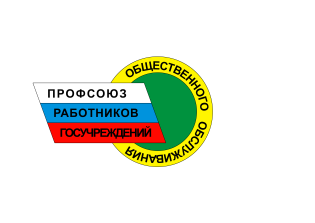 ТАТАРСТАНСКАЯ РЕСПУБЛИКАНСКАЯ ОРГАНИЗАЦИЯ ОБЩЕРОССИСКОГО ПРОФЕССИОНАЛЬНОГО СОЮЗА РАБОТНИКОВ ГОСУДАРСТВЕННЫХ  УЧРЕЖДЕНИЙ И ОБЩЕСТВЕННОГО ОБСЛУЖИВАНИЯ РОССИЙСКОЙ ФЕДЕРАЦИИПЕРВИЧНАЯ ПРОФСОЮЗНАЯ ОРГАНИЗАЦИЯ «Наименование организации»РЕШЕНИЕ «___» __________ 2014(15) г.                                                                             ___________________О СОЗЫВЕ  ОТЧЕТНО-ВЫБОРНОГО СОБРАНИЯ ПЕРВИЧНОЙ ПРОФСОЮЗНОЙ ОРГАНИЗАЦИИ  «Наименование  организации»В связи с истечением в 2014 (15) году полномочий  председателя и заместителя председателя первичной профсоюзной организации «Наименование организации», в соответствии с постановлением комитета Татарстанской республиканской организации  Профсоюза от 19.03. 2014 года № 10 «О проведении отчетов и выборов профсоюзных органов в Татарстанской республиканской организации Профсоюза», принимаю решение:1.Созвать отчетно-выборное собрание первичной профсоюзной организации «Наименование организации» «___» _________ 2014 (15) года. 2.Внести на рассмотрение отчетно-выборного собрания следующие вопросы:Отчет о работе председателя первичной профсоюзной организации «Наименование организации» за период с 2010 года по 2014 (15) год.Выборы председателя первичной профсоюзной организации «Наименование организации»Выборы заместителя председателя первичной профсоюзной организации «Наименование организации» Выборы уполномоченного по охране труда. Выборы представителя на объединенную конференцию профсоюзного актива «Наименование» муниципального района по избранию делегата на XXX-ю  Татарстанскую республиканскую  отчетно-выборную конференцию Профсоюза. Председатель первичной профсоюзной организации  «Наименование организации»2. РЕШЕНИЕ О СОЗЫВЕ ПРОФСОЮЗНОГО СОБРАНИЯ ОБЪЯВЛЯЕТСЯ     ВМЕСТЕ С ПОВЕСТКОЙ ДНЯ (для ППО численностью до 15 человек)ОБЪЯВЛЕНИЕВ соответствии с решением председателя первичной профсоюзной организации от _________2014 (15) г.  № ___ и по согласованию с  руководителем ( главой) «Наименование организации»__ ________ 2014 (15) года в ___ часов в  актовом зале (кабинете №___) состоится отчетно-выборное собрание первичной профсоюзной организации с Повесткой дня:1.Отчет о работе председателя первичной профсоюзной организации «Наименование организации» за период с 2010 года по 2014(15) год.2.Выборы председателя первичной профсоюзной организации «Наименование организации»3.Выборы заместителя председателя первичной профсоюзной организации «Наименование организации»4.Выборы уполномоченного по охране труда. 5.Выборы представителя на объединенную конференцию профсоюзного актива «Наименование» муниципального района по избранию   делегата на XXX-ю  Татарстанскую республиканскую  отчетно-выборную конференцию Профсоюза. Председатель первичной профсоюзной организации  3.ПОДГОТОВКА ОТЧЕНОГО ДОКЛАДА О РАБОТЕ КОМИТЕТА ПЕРВИЧНОЙ ПРОФСОЮЗНОЙ ОРГАНИЗАЦИИ ЗА ОТЧЕТНЫЙ ПЕРИОДПримерная структура отчетного доклада комитета первичной профсоюзной организацииВ докладе председателя первичной профсоюзной организации  должна  быть  отражена  деятельность  профсоюзной  организации в ее взаимодействие  с  работодателем, показана  работа  по  всем  основным  направлениям Программы действий Профсоюза:1.ОРГАНИЗАЦИОННАЯ РАБОТА-статистические показатели: количество работающих, из них членов Профсоюза, анализ изменения численности членов Профсоюза за отчетный период, работа по увеличению профсоюзного членства и вовлечению в Профсоюз новых членов, структурные  изменения  в  организации;-регулярность проведения профсоюзных собраний, вопросы, рассмотренные на данных заседаниях, контроль за выполнением принимаемых решений, утверждение на собраниях годового плана работы;-работа по выполнению критических замечаний и предложений, высказанных членами Профсоюза на предыдущем отчетно-выборном собрании, а также в течение отчетного периода;-реализация молодежной политики: выполнение  положений  федеральных и республиканских  соглашений,  коллективного  договора,  касающихся  молодежи;-информирование  членов  Профсоюза о деятельности Профсоюза, в том числе на информационном стенде, через наглядную агитацию;-участие в смотрах-конкурсах республиканской организации профсоюза, ФП РТ ( «Лучшая профсоюзная организация», «Лучший уполномоченный по охране труда», «Лучший работодатель»,  «Лучший молодой профсоюзный лидер», «Лучшая постановка информационной работы» и др.).-участие в организации, подготовке и проведении конкурсов профессионального мастерства;-обучение профсоюзного актива;-участие в мероприятиях республиканской организации Профсоюза, в других общественно-значимых акциях.2.РАЗВИТИЕ ОТНОШЕНИЙ СОЦИАЛЬНОГО ПАРТНЕРСТВА-заключение коллективного договора;-наличие в коллективном договоре дополнительных по сравнению с трудовым законодательством гарантий, льгот и компенсаций для работников;-анализ выполнения коллективного договора;-количество членов Профсоюза, получивших в соответствии с коллективным договором, соглашением материальную помощь, страховые возмещения, льготные санаторно-курортные путевки, награжденных Почетными грамотами и Благодарственными письмами рескома Профсоюза, представленных по ходатайству профсоюзной стороны к ведомственным наградам и т.п.;   -контроль за выполнением коллективного договора;-участие представителей профорганизации в работе постоянной комиссии для ведения коллективных переговоров, подготовке проекта, заключения коллективного договора и контроля за его выполнением;-работа профсоюзной  организации  по обеспечению  членов Профсоюза  социальными  гарантиями, в  совершенствовании  системы  оплаты  труда.3.ЗАЩИТА СОЦИАЛЬНО-ТРУДОВЫХ ПРАВ И ЗАКОННЫХ ИНТЕРЕСОВ ЧЛЕНОВ ПРОФСОЮЗА И ОХРАНА ТРУДА-участие  выборного  органа  в регулировании  трудовых  отношений: принятие работодателем локальных нормативных актов с учетом мнения или по согласованию с председателем первичной профорганизации; учет мотивированного мнения выборного профоргана при увольнении работников, являющихся членами Профсоюза, в случаях сокращения численности или штата работников;-участие представителей первичной профсоюзной организации в проведении аттестации членов Профсоюза;-оказанию юридической помощи и консультаций по вопросам применения трудового законодательства и выполнения коллективного договора;-количество членов Профсоюза прошедших профессиональную подготовку и повышение профессиональной квалификации;-контроль  за  соблюдением  законодательства  о  труде  и  профсоюзах, нормирования, оплаты труда, режима труда и отдыха.4.РАБОТА  ПО  УЛУЧШЕНИЮ  УСЛОВИЙ  ТРУДА,  ОХРАНА  ТРУДА-анализ  состояния  условий  труда  в организации,  роль  профсоюзной  организации  в  обеспечении  улучшения  условий  труда  и  безопасности труда;-контроль за  исполнением  законодательства  в области  охраны  труда: анализ работы комитета (комиссии) по охране труда, уполномоченного по охране труда;-контроль  со  стороны  профсоюзной  организации  за  обязательным страхованием  работодателя  работников  от  несчастных случаев  на  производстве  и  профессиональных  заболеваний.-внесение предложений, направленных на улучшение работы по охране труда, здоровья, условиям труда, по недопущению трудовых конфликтов;-участие выборных профсоюзных органов в организации обучения по охране труда;-проведение «Дней охраны труда», смотров-конкурсов по охране труда;5.КУЛЬТУРНО-МАССОВАЯ  И  ФИЗКУЛЬТУРНО-ОЗДОРОВИТЕЛЬНАЯ РАБОТА-проведение культурно-массовых  мероприятий  в  коллективе по  праздничным  дням и  юбилейным датам;-участие  работников-членов  Профсоюза  в  ведомственных спартакиадах  по  различным видам  спорта,  в  Фестивалях художественного  творчества и т.п.;-организация  оздоровления и отдыха членов Профсоюза и их семей.            6.ФИНАНСОВАЯ РАБОТА-формирование профсоюзного бюджета и выполнение сметы расходов;-выполнение финансовой политики Профсоюза, постановлений ЦК
и рескома Профсоюза о порядке распределении профсоюзных взносов;-выполнение договора о централизованном бухгалтерском учете и обслуживании в рескоме Профсоюза;-расходы   профсоюзных   средств  на оказание  материальной  помощи.Завершить отчетный доклад следует общими выводами и кратким анализом ближайших перспектив, задач и проблем.ПРИМЕРНЫЙ ПОРЯДОК ВЕДЕНИЯ ОТЧЕТНО-ВЫБОРНОГО СОБРАНИЯ (с численностью ППО до 15 человек) Собрание открывает председатель первичной профсоюзной организации.Уважаемые коллеги!
     На учете в первичной профсоюзной организации «Наименование организации» состоит ___ человек.По данным регистрации на собрании  присутствует ___ человек, ____человек отсутствуют по уважительным причинам. Присутствуют более половины членов Профсоюза и соответствии с п. 3.3 Инструкции о проведении выборов организаций Профсоюза собрание полномочно рассматривать вопросы повестки дня.Какие будут предложения по открытию собрания?Поступило предложение открыть собрание. Кто за это предложение, прошу голосовать. Кто против? Воздержался? Нет.Принято.Отчетно-выборное профсоюзное собрание объявляется открытым.На собрание приглашены и присутствуют:1._________________________2._________________________(перечислить приглашенных: например представители администрации города,района, рескома Профсоюза)Для ведения собрания необходимо избрать секретаря.Секретарем предлагается избрать ______________________Есть ли другие предложения? Нет.Принимается. Секретаря прошу приступить к исполнению своих обязанностей.Уважаемые коллеги!
На рассмотрение собрания выносится следующая Повестка дня:1.Отчет о работе председателя первичной профсоюзной организации «Наименование организации» за период с 2010 года по 2014 год.2.Выборы председателя первичной профсоюзной организации «Наименование организации»3.Выборы заместителя председателя первичной профсоюзной организации «Наименование организации»4.Выборы уполномоченного по охране труда. 5.Выборы представителя на объединенную конференцию профсоюзного актива «Наименование района» муниципального района по избранию делегата на XXX-ю  Татарстанскую республиканскую  отчетно-выборную конференцию Профсоюза.Есть ли замечания по Повестке дня? Нет.Кто за то, чтобы утвердить Повестку дня, прошу голосовать.Кто против? Воздержался?Повестка дня утверждается.Предлагается следующий Регламент работы собрания:для доклада по первому вопросу до 10 минут;для выступления в прениях до 5 минут;для справок до 2 минут.Собрание  провести в течение 1часа.Вопросы можно задавать как в письменной, так и в устной форме.Будут ли замечания по Регламенту и порядку ведения собрания?Кто за предложенный Регламент работы, прошу голосовать.Кто против? Воздержался?Регламент работы собрания утверждается.Предлагаю заслушать доклад «Отчет о работе председателя первичной профсоюзной организации «Наименование организации» за период с 2010 года по 2014 (15) год». (После доклада)Переходим к обсуждению доклада.Записались выступить __ человекаСлово для выступления предоставляется _________________Подготовиться	и т.д.Есть еще желающие выступить?Есть предложения закончить прения. Не будет возражений? Нет. (Если есть возражения, обязательно проголосовать).Если ставились конкретные вопросы и вносились конструктивные предложения необходимо предоставить слово для ответов и заключения председателя первичной профсоюзной организации и (или) председателю ревизионной комиссииВ выступлениях вносилось предложение признать работу председателя первичной профсоюзной организации «удовлетворительной»Будут ли другие предложения? Кто за то, чтобы работу председателя первичной профсоюзной организации признать «удовлетворительной», прошу голосовать.Кто против? Воздержался?Работа председателя первичной профсоюзной организации признается «удовлетворительной». Разрешите зачитать проект постановления собрания.(После оглашения проекта постановления)Есть ли замечания, добавления к проекту постановления? (Если есть замечания, добавления к проекту проводится их обсуждение).Предлагается принять постановление (с изменениями и дополнениями, если таковые будут). Кто за это предложение, прошу голосовать.Кто против? Воздержался?Постановление принимается.Для дальнейшей работы отчетно-выборного собрания, связанной с выборами необходимо принять решение о форме голосования. Как будем выбирать председателя профсоюзной организации, его заместителя и представителя на  конференцию профсоюзного актива «Наименование муниципального района»  открытым или закрытым (тайным) голосованием? Кто за то, чтобы выборы председателя профсоюзной организации, его заместителя и представителя на районную конференцию проводить открытым голосованием? Против? Воздержались? Принимается. Переходим к следующему вопросу повестки дня: «Выборы председателя первичной профсоюзной организации «Наименование организации»Какие есть предложения?Для избрания на должность председателя профсоюзной организации выдвинута(ы) кандидатура(ы): 1.__________________________________________________ 2.__________________________________________________Есть другие предложения?Поступило предложение о прекращении выдвижения кандидатур на должность председателя профсоюзной организации. Кто за это предложение, прошу голосовать. Против? Воздержались? Принимается. (Если имеются альтернативные кандидатуры, проводится их персональное обсуждение в том порядке, в каком они были предложены. После обсуждения кандидатур, по которым поступили отводы, следует решить вопрос о включении или не включении данной кандидатуры в список для голосования). Кто за то, чтобы кандидатура ________________ была внесена в список для голосования? Против? Воздержались?Большинством голосов кандидатура.________________ вносится в список для голосования. Кандидатуры, против которых отводов не поступало, на голосование  ставятся и включаются в список. Итак, в список для голосования включены (зачитывается список): 1. ____________________________                              ФИО2. ____________________________ и.т.д.                           ФИО Прошу голосовать по каждой кандидатуре. Результаты открытого голосования. 1. _________________за___против___воздержались ___       ФИО кандидата  2. _________________за___против___воздержались ___       ФИО кандидата  Таким образом, по результатам открытого голосования председателем профсоюзной организации избран(а)_____________________)                                                                                   Ф.И.О. (Если альтернативных кандидатур не выдвигалось)Кто за то, чтобы председателем первичной профсоюзной организации «Наименование организации» избрать______________________ ? Прошу голосовать.Против? Воздержались?По результатам открытого голосования председателем профсоюзной организации избран(а)_____________________                                                          Ф.И.О. (далее  собрание ведет избранный (или переизбранный) председатель профсоюзной организации)Переходим к следующему вопросу повестки дня: «Выборы заместителя председателя первичной профсоюзной организации «Наименование организации»Какие есть предложения?Для избрания на должность заместителя председателя профсоюзной организации предлагается кандидатура____________________Есть другие предложения?Поступило предложение о прекращении выдвижения кандидатур на должность заместителя председателя профсоюзной организации. Кто за это предложение, прошу голосовать. Против? Воздержались? Принимается. Приступаем к голосованию. Кто за то, чтобы избрать заместителем председателя профсоюзной организации______________________Таким образом, по результатам открытого голосования заместителем председателя профсоюзной организации избран(а)_______________________Разрешите поздравить его (ее) с избранием. Переходим к следующему вопросу повестки дня: «Выборы уполномоченного по охране труда». Есть предложение избрать уполномоченным по охране труда     _______________. Кто за это предложение, прошу голосовать. Против?________ Воздержались?______________ Принимается. Переходим к следующему вопросу повестки дня: «Выборы представителя на конференцию профсоюзного актива «Наименование района» муниципального района по избрания делегата на XXX-ю  Татарстанскую республиканскую  отчетно-выборную конференцию Профсоюза».В соответствии с Постановлением комитета Татарстанской республиканской организации  Профсоюза от 19.03. 2014 года № 10 «О проведении отчетов и выборов профсоюзных органов в Татарстанской республиканской организации Профсоюза»  20 мая 2015 года созывается республиканская  отчетно-выборная конференция Профсоюза. Установлено, что отчетно-выборные собрания первичных профсоюзных организаций  Татарстанской республиканской организации в муниципальных районах  избирают по 1 делегату от 50 членов Профсоюза, но не менее 1 человека от организации, на конференцию профсоюзного актива муниципального образования.Поэтому нам необходимо избрать 1 делегата.Какие будут предложения по кандидатуре?Предлагается избрать делегатом на конференцию профсоюзного актива «Наименование района» муниципального образования _____________.Не будет отводов, других предложений?Кто за предложенную кандидатуру?Против? Воздержался?Принимается.Итак, делегатом на конференцию профсоюзного актива «Наименование района» муниципального образования избран(а)____________________ Вопросы, внесенные в повестку дня собрания рассмотрены. Есть ли замечания и вопросы? Собрание объявляется закрытым. Спасибо за активную работу.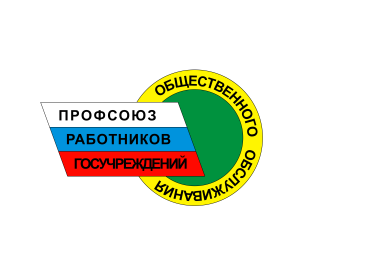 ТАТАРСТАНСКАЯ РЕСПУБЛИКАНСКАЯ ОРГАНИЗАЦИЯ ОБЩЕРОССИСКОГО ПРОФЕССИОНАЛЬНОГО СОЮЗА РАБОТНИКОВ ГОСУДАРСТВЕННЫХ  УЧРЕЖДЕНИЙ И ОБЩЕСТВЕННОГО ОБСЛУЖИВАНИЯ РОССИЙСКОЙ ФЕДЕРАЦИИ ОТЧЕТНО-ВЫБОРНОЕ СОБРАНИЕ ПЕРВИЧНОЙ ПРОСОЮЗНОЙ           ОРГАНИЗАЦИИ «Наименование организации»ПРОТОКОЛ ОТЧЕТНО-ВЫБОРНОГО СОБРАНИЯ № ___«__» ___________ 2014 (15)г.                                             Состоит на учете:  _______чел.Присутствуют на собрании:  ______ чел. (список прилагается)Отсутствуют по уважительной причине _____ чел.Приглашенные ______ чел.(фамилии, инициалы, должности)ПОВЕСТКА ДНЯ собрания первичной профсоюзной организации«Наименование организации»1.Отчет о работе председателя первичной профсоюзной организации «Наименование организации» за период с 2010 года по 2014 (15)год.2.Выборы председателя первичной профсоюзной организации «Наименование организации»3.Выборы заместителя председателя первичной профсоюзной организации «Наименование организации»4.Выборы уполномоченного по охране труда. 5.Выборы представителя на объединенную конференцию профсоюзного актива «Наименование района» муниципального района по избранию делегата на на XXX-ю  Татарстанскую республиканскую  отчетно-выборную конференцию Профсоюза.РЕГЛАМЕНТсобрания первичной профсоюзной организации «Наименование организации»Доклад по первому вопросу до 10 минут;Доклад по второму вопросу 10 минут;Выступления в прениях до 5 минут;Слово для справок до 2 минут;Собрание  провести в течение 1часа.Вопросы задаются как в письменной, так и в устной форме.1.СЛУШАЛИ: Отчет о работе председателя первичной профсоюзной организации «Наименование организации» за период с 2010 года по 2014(15) год.Докладчик председателя первичной профсоюзной организации __________________ (доклад на __ листах прилагается).ВЫСТУПИЛИ:1. Ф.И.О., должность(краткое содержание выступления)2. Ф.И.О., должность(краткое содержание выступления)и т.д.ПОСТАНОВИЛИ: Признать работу председателя первичной профсоюзной организации удовлетворительной (постановление на __ листах прилагается).ГОЛОСОВАЛИ:За:___Против:____ Воздержались:_____2.СЛУШАЛИ: Выборы председателя первичной профсоюзной организации «Наименование организации».Выдвинута(ы) следующая(ие) кандидатура(ы):1.Ф.И.О., должность(2.Ф.И.О., должность)ПОСТАНОВИЛИ: По результатам открытого голосования председателем первичной профсоюзной организации «Наименование организации» избран(а) Ф.И.О., должностьГОЛОСОВАЛИ:За:___Против:____ Воздержались:_____3.СЛУШАЛИ: Выборы заместителя председателя первичной профсоюзной организации «Наименование организации»Выдвинута следующая кандидатура:Ф.И.О., должностьПОСТАНОВИЛИ: По результатам открытого голосования заместителя председателя первичной профсоюзной организации «Наименование организации» избран(а):Ф.И.О., должностьГОЛОСОВАЛИ:За:___Против:____ Воздержались:_____4. СЛУШАЛИ: Выборы уполномоченного по охране труда.Выдвинута следующая кандидатура:Ф.И.О., должностьПОСТАНОВИЛИ: По результатам открытого голосования уполномоченным по охране труда «Наименование организации» избран(а):Ф.И.О., должностьГОЛОСОВАЛИ:За:___Против:____ Воздержались:_____5.СЛУШАЛИ: Выборы представителя на объединенную конференцию профсоюзного актива «Наименование района» муниципального района по избранию делегата на XXX-ю  Татарстанскую республиканскую  отчетно-выборную конференцию Профсоюза.         ПОСТАНОВИЛИ: 1.В соответствии с нормой представительства, установленной Постановлением комитета Татарстанской республиканской организации  Профсоюза от 19.03. 2014 года № 10,  избрать 1 представителя от 50 членов профсоюза, но не менее 1 человека от организации, на объединенную конференцию представителей первичных профсоюзных организаций «Наименование района» муниципального района.ГОЛОСОВАЛИ:За:___Против:____ Воздержались:_____Выдвинута кандидатура Ф.И.О., должность 2.По результатам открытого голосования представителем на объединенную конференцию представителей первичных профсоюзных организаций «Наименование района» муниципального района избран(а):Ф.И.О., должностьГОЛОСОВАЛИ:За:___Против:____ Воздержались:_____ТАТАРСТАНСКАЯ РЕСПУБЛИКАНСКАЯ ОРГАНИЗАЦИЯ ОБЩЕРОССИСКОГО ПРОФЕССИОНАЛЬНОГО СОЮЗА РАБОТНИКОВ ГОСУДАРСТВЕННЫХ  УЧРЕЖДЕНИЙ И ОБЩЕСТВЕННОГО ОБСЛУЖИВАНИЯ РОССИЙСКОЙ ФЕДЕРАЦИИ «__» ___________ .                                 Заслушав и обсудив отчет председателя первичной профсоюзной организации,  собрание отмечает:(в констатирующей части постановления кратко отметить основные моменты отчетного доклада, информацию о том, что удалось сделать, об основных успехах, достижениях организации,  основных задачах, определявших профсоюзной работы в отчетном  периоде, в том числе  о рассматриваемых вопросах и принятых решениях на проведенных собраниях, заседаниях;  участии работников учреждения в акциях Профсоюза; о социальных гарантиях, льготах, которые получают  работники благодаря заключенному коллективному договору; об основных действиях профсоюзной организации в осуществлении  общественного контроля за соблюдением трудового законодательства в учреждении; проведенных профсоюзной организации мероприятиях; ее финансовой деятельности). Отчетно-выборное профсоюзное собрание ПОСТАНОВЛЯЕТ:1.Работу председателя первичной профсоюзной организации за период с 2010 год по 2014 год признать (удовлетворительной или неудовлетворительной).2.Продолжить  работу по защите социальных, трудовых,  профессиональных прав и интересов членов Профсоюза, с этой целью:-участвовать в принятии работодателем локальных нормативных актов учреждения, содержащих нормы трудового права;-осуществлять контроль за соблюдение работодателем трудового законодательства и выполнением коллективного договора;-ежегодно подводить итоги выполнения коллективного договора;-участвовать в организации, подготовке и проведении ведомственных конкурсов профессионального мастерства; «Дней охраны труда», смотров-конкурсов по охране труда;-регулярно направлять в реском Профсоюза информацию о деятельности выборных профсоюзных органов;-участвовать в смотрах-конкурсах республиканской организации профсоюза «Лучшая профсоюзная организация», «Лучший уполномоченный по охране труда», «Лучший работодатель»,  «Лучший молодой профсоюзный лидер» и др.;-продолжить организацию и проведение оздоровительных, культурно-массовых, спортивных мероприятий для членов Профсоюза и членов их семей.3.Продолжить работу по организационному укреплению первичной профсоюзной организации, с этой целью:-продолжить работу по мотивации профсоюзного членства, вовлечению работников в Профсоюз;-рассматривать на  собраниях, заседаниях профкома актуальные вопросы по решению уставных задач Профсоюза;-совершенствовать систему информирования членов Профсоюза, профсоюзного  актива,  используя   различные методы, активные формы обучения и информирования, профсоюзные уголки, собрания, сайт рескома Профсоюза, индивидуальное консультирование  членов Профсоюза и др.3. Поручить председателю первичной профсоюзной организации разработать план мероприятий по выполнению предложений, замечаний, высказанных в ходе отчетно-выборного собрания, и обеспечить их выполнение.4.Контроль за выполнением данного постановления возложить на председателя первичной профсоюзной организации.Председатель первичной профсоюзной организации  АНКЕТАпредставителя на объединенную конференцию профсоюзного актива первичных профсоюзных организаций «Наименование района» муниципального района«____» ____________2014 г.                     Подпись представителя____________ОФОРМЛЕНИЕ ДОКУМЕНТАЦИИ ОТЧЕТНО-ВЫБОРНЫХ СОБРАНИЙ После проведения отчетов и выборов председатель первичной профсоюзной организации в трехдневный срок после проведения отчетно-выборного собрания, но не позднее 31 марта 2015 года, представляет в реском Профсоюза:-отчет по форме №4 об итогах отчетов и выборов;-отчетный доклад председателя первичной профсоюзной организации;-постановление отчетно-выборного собрания;-протокол отчетно-выборного собрания;-копию акта ревизионной комиссии;-анкетные данные вновь избранных членов выборных профсоюзных органов первичной профсоюзной организации, уполномоченного по охране труда;-анкетные данные избранного представителя на объединенную конференцию профсоюзного актива муниципального образования по избранию делегата на XXX-ю  Татарстанскую республиканскую  отчетно-выборную конференцию Профсоюза.Форма  № 4Утверждена постановлением Исполкома ФНПРот 28.08.2002   № 4-26ОТЧЕТоб итогах выборов в первичной профсоюзной организации за отчетный периодс ____________ по ____________ 20 ___ г.Отчет составляется первичной профсоюзной организацией и представляется в ВЫШЕСТОЯЩУЮ организацию Профсоюза. Общие сведенияОбщероссийский профсоюз работников государственных учреждений и общественного обслуживания Российской ФедерацииНаименование первичной профсоюзной организации __________________________________________________________________________________________________________________________________________Адрес_______________________________________________________________________________________________________________________________________Ф.И.О. год рождения, ранее занимаемая должность вновь избранного председателя первичной профсоюзной организации____________________________________________________________________________________________________________________________________________________________________________________________________________________________________________________Телефон _______________________Дата проведения отчетно-выборного собрания, конференции __________________________________II. Сведения об итогах проведения выборов председателя, профсоюзного комитета первичной профорганизации, председателей, цеховых комитетов, профбюро, профгрупоргов структурных подразделенийIII. Сведения об избрании председателя, членов профсоюзного комитета, членов ревизионной комиссии первичной организации, председателей, цеховых комитетов, профбюро, профгрупорговПредседатель организации _____________          _________________                                                                (подпись) 	            (Ф.И.О.)Дата заполнения «____» _____________ 20__ г.СПИСОКактива первичной профсоюзной организации При смене председателя профсоюзного органа в присутствии представителя ревизионной комиссии производится прием-сдача дел, что подтверждается актом, составленным в трех экземплярах: первый экземпляр хранится в делах организации, второй посылается вышестоящему профсоюзному органу, третий выдается на руки прежнему председателю профкома.Акт подписывается лицами, сдающими и принимающими дела, а также представителем ревизионной комиссии или вышестоящего органа.Сдача дел и их прием новым лицом осуществляется не позднее пятидневного срока со дня смены ответственного лица. Срок окончания приемки дел может быть продлен по решению вышестоящего профсоюзного органа, но не более чем на пять дней.Примерный список дел для включения в акт:список членов Профсоюза;входящая (исходящая) корреспонденция;планы работы профкома;протоколы собраний первичной организации;журнал первичной профсоюзной организации; журнал регистрации страховых случаев;журнал  учета выдачи материальной помощи;список награжденных профсоюзными наградами.АКТприема-сдачи дел в связи с освобождениемот обязанностей председателя первичной профсоюзной организации«__»___________20__г.Настоящий акт составлен в присутствии заместителя председателя первичной профсоюзной организации (или вышестоящего профсоюзного органа) _______________ в том, что____________________ , бывшим председателем первичной профсоюзной организации, передаются дела____________________ _________________________________________________________________                               наименование первичной профсоюзной организациипо следующему списку:1._____________________________2._____________________________3._____________________________и т.д. Подписи:Передающий дела_________________Принимающий дела_______________Представитель ревизионной комиссии (вышестоящего органа)_____________ЗаключениеПосле проведения отчетов и выборов необходимо оформить План мероприятий по реализации критических замечаний и предложений, высказанных на отчетно-выборном собрании.П Л А Нмероприятий по реализации критических замечаний и предложений, высказанных на отчетно-выборном собрании РЕКОМЕНДАЦИИ ПО ПРОВЕДЕНИЮ ОТЧЕТОВ И ВЫБОРОВ В ПЕРВИЧНЫХ ПРОФСОЮЗНЫХ ОРГАНИЗАЦИЯХ ЧИСЛЕННОСТЬЮ БОЛЕЕ 15 ЧЕЛОВЕК «Наименование » МУНИЦИПАЛЬНОГО РАЙОНАВ 2014 (15) годах истекают сроки полномочий выборных органов первичных организаций «Наименование района» муниципального района, входящих в структуру Татарстанской республиканской организации Профсоюза. Отчеты и выборы - важный этап в жизни первичной организации, в ходе которого подводятся итоги работы  профсоюзных органов за период с 2010 по 2014 (15) годы. На отчетно-выборных собраниях и конференциях необходимо:-всесторонне обсудить работу профсоюзной организации по выполнению Программы действий Профсоюза на 2010-2015 годы, решений ЦК и рескома Профсоюза, проанализировать имеющиеся проблемы и наметить приоритеты в своей последующей деятельности; -объективно оценить работу членов выборных профсоюзных органов;-сформировать состав профсоюзных органов: председатель, его заместитель в профорганизациях с численностью до 15 человек; председатель, комитет и ревизионная комиссия первичной профорганизации с численностью 15 человек и выше;-избирать делегатов на XXX -ю отчетно-выборную конференцию Татарстанской республиканской организации Профсоюза работников государственных учреждений и общественного обслуживания РФ.Предстоящая отчетно-выборная кампания будет проходить в условиях сложной финансово-экономической ситуации. В августе 2015 года X съезд общероссийского профсоюза работников государственных учреждений и общественного обслуживания Российской Федерации подведет итоги деятельности за 25 лет со дня своего образования и рассмотрит вопрос о принятии новой редакции Устава Профсоюза. Эти вопросы должны рассматриваться на отчетно-выборных собраниях и конференциях с учетом конкретных результатов работы за отчетный период.В ходе отчетов и выборов должны быть реализованы задачи по сохранению и увеличению численности республиканской организации Профсоюза, развитию отношений социального партнерства с представителями нанимателя (работодателями), учтены уроки прошлой отчетно-выборной кампании, исключены нарушения Устава, Инструкции о проведении выборов органов Профсоюза.Кроме того, должны быть максимально реализованы кадровая и молодежная политика Профсоюза, суть которой заключается в том, чтобы не допустить ухода из выборных профсоюзных органов людей, способных активно реализовывать задачи, стоящие перед Профсоюзом. Одновременно обеспечить наличие в выборных органах первичных и территориальных организаций Профсоюза молодежи в соответствии с ее удельным весом в организации.1.ОБЩИЕ ПОЛОЖЕНИЯПри подготовке и проведении отчетно-выборных собраний и конференций необходимо руководствоваться:-Уставом Профсоюза;-Инструкцией о проведении выборов руководящих, исполнительных, контролирующих и рабочих органов в Профсоюзе (далее – Инструкция);-Положением о ревизионных комиссиях Профсоюза;-Постановлением комитета Татарстанской республиканской организации  Профсоюза от 19.03. 2014 года № 10 «О проведении отчетов и выборов профсоюзных органов в Татарстанской республиканской организации Профсоюза» (далее Постановление рескома от 19.03.2014 года, № 10);-Рекомендациями по организации работы ревизионных комиссий структурных подразделений Профсоюза, разработанными отделами Центрального комитета Профсоюза.Тексты указанных документов размещены на сайте Татарстанской республиканской  организации Профсоюза.Отчеты и выборы в первичных организациях «Наименование района» муниципального района, входящих в структуру Татарстанской республиканской организации  Профсоюза, проводятся в следующей последовательности:- с сентября по октябрь 2014 года проводятся отчетно-выборные собрания, первичных профсоюзных организаций, которыми избираются по 1 делегату от 50 членов Профсоюза на объединенную конференцию профсоюзного актива муниципального образования (первичные организации, насчитывающие менее 50 членов Профсоюза, избирают на данные конференции по одному делегату);-объединенная конференция профсоюзного актива «Наименование района» муниципального района по избранию делегата на XXX -ю отчетно-выборную конференцию Татарстанской республиканской организации Профсоюза работников государственных учреждений и общественного обслуживания РФ. В соответствии с  Постановлением рескома от 19.03.2014 года, № 10«О проведении отчетов и выборов профсоюзных органов в Татарстанской республиканской организации Профсоюза» и постановлением президиума рескома Профсоюза от 17.08.2014 № 18-1 «О созыве объединенной конференции профсоюзного актива «Наименование района» муниципального района по избранию делегата на XXX -ю отчетно-выборную конференцию Татарстанской республиканской организации Профсоюза работников государственных учреждений и общественного обслуживания РФ  в срок   с 1 ноября 2014 года по 31 января 2015 года. В первичных профсоюзных организациях численностью свыше 15 человек избираются: председатель, комитет и ревизионная комиссия.2.ПОДГОТОВКА К ПРОВЕДЕНИЮ ОТЧЕТОВ-ВЫБОРОВСписок документов и материалов, необходимых для проведения отчетно-выборного собрания В первичных профсоюзных организациях численностью свыше 15 человек:1.Решение профкома о проведении отчетно-выборного собрания (конференции).2.Объявление о проведении отчетно-выборного собрания (конференции).3.Список членов профсоюза в двух экземплярах (для регистрации и голосования).4.Повестка дня.5.Регламент работы.6.Порядок ведения собрания.7.Отчетный доклад, утвержденный на заседании профкома.8.Доклад ревизионной комиссии, утвержденный на заседании комиссии.9.Проект постановления отчетно-выборного собрания (конференции).10.Списки рабочих органов для избрания:президиума собрания (конференции);	секретариата.11. Справочные материалы о работе (для ответов на вопросы).Перед проведением собрания рекомендуется проведение анонимного анкетирования для обобщения замечаний и предложений.АНКЕТАдля изучения мнения членов профсоюза  о деятельности  первичной профсоюзной организации______________________________________________________________________Являетесь ли Вы членом профсоюза?     Да,      нет,Ваш возраст?        до 35 лет       старше 35 летСколько лет Вы работаете в данной организации?      менее 3 лет,       3 - 10 лет,        более 10 лет.Членом, какого отраслевого профсоюза Вы являетесь? Знаете ли Вы, кто является председателем и членами профкома вашей организации?      Да,      нет,Почему Вы состоите в профсоюзной организации?      по убеждению,      по доверию профсоюзному лидеру,      по традиции,      считаю это не лишним, в т.ч. и в расчете на защиту своих прав,      для самореализации,другое (указать) ______________________________________________________________________С какой периодичностью проводятся профсоюзные собрания в вашей организации?           раз в год          два раза в год          больше двух раз в год          не проводятся Какие вопросы обсуждаются на профсоюзных собраниях? __________________________________________________________________________________________________________________________________________________________________________________________________________________ Из каких источников Вы получаете информацию о деятельности профкома, республиканской  профсоюзной организации?         информационный стенд,        сайт,        собрания (совещания), другое (указать) ______________________________________________________________________Приходилось ли Вам лично обращаться в первичную профсоюзную организацию для решения вопросов?          да, вопрос решен положительно,         да, вопрос не решен,         не приходилось обращаться  Какую помощь Вы хотели бы получать от профсоюза?     бесплатную юридическую консультацию и помощь по социально-трудовым вопросам;     контроль за безопасными условиями труда и техники безопасности, заботу об их улучшении;     организацию отдыха и досуга;     организацию спортивных мероприятий;      материальную помощь при приобретении путевки на санаторно-курортное лечение;другое (указать)_______________________________________________________________Какие мероприятия, по Вашему мнению, могут повысить авторитет профсоюзной организации и привлечь новых членов профсоюза?     информационная работа;     коллективные действия;     выступления, собрания в трудовом коллективе;     активная правовая поддержка членов профсоюза;     обучение профсоюзного актива;     проведение праздничных, досуговых, спортивных мероприятий;другое (указать)_______________________________________________________________Знакомы ли Вы с содержанием коллективного договора Вашей организации?     да     нет Назовите несколько льгот, предоставляемые  коллективным договором, принятым в вашей организации? _________________________________________________________________________________________________________________________________________________________________________________________________________________ Как  Вы оцениваете деятельность Вашей первичной профсоюзной организации по 5-бальной шкале?           1 балл          2 балла          3 балла          4 балла          5 баллов17.  Кто, по Вашему мнению, способен возглавить профсоюзную организацию?______________________________________________________________________18. Кого бы Вы хотели видеть в составе профкома?______________________________________________________________________19.  В чем выражается Ваше участие в жизни профсоюзной организации?____________________________________________________________________________________________________________________________________________20. Ваши предложения в адрес вышестоящих профсоюзных организаций._________________________________________________________________________________________________________________________________________________________________________________________________________________Благодарим Вас за ответы!В соответствии с Уставом Профсоюза и Инструкцией подготовка к проведению отчетов-выборов в первичных профсоюзных организациях включает в себя:1.ПРИНЯТИЕ РЕШЕНИЯ СООТВЕТСТВУЮЩИХ ВЫБОРНЫХ ОРГАНОВ  О ПРОВЕДЕНИИ ОТЧЕТНО-ВЫБОРНЫХ СОБРАНИЙ (КОНФЕРЕНЦИЙ) ПЕРВИЧНЫХ ПРОФСОЮЗНЫХ ОРГАНИЗАЦИЙ.Примерный текст постановления комитета первичной профсоюзной организации численностью  более 15 человекТАТАРСТАНСКАЯ РЕСПУБЛИКАНСКАЯ  ОРГАНИЗАЦИЯ ОБЩЕРОССИСКОГО ПРОФЕССИОНАЛЬНОГО СОЮЗА РАБОТНИКОВ ГОСУДАРСТВЕННЫХ  УЧРЕЖДЕНИЙ И ОБЩЕСТВЕННОГО ОБСЛУЖИВАНИЯ РОССИЙСКОЙ ФЕДЕРАЦИИКОМИТЕТ ПЕРВИЧНОЙ ПРОФСОЮЗНОЙ ОРГАНИЗАЦИИ  «Наименование организации»ПОСТАНОВЛЕНИЕ«___» _________ .    «Наименование организации»О СОЗЫВЕ  ОТЧЕТНО-ВЫБОРНОГО СОБРАНИЯ ПЕРВИЧНОЙ ПРОФСОЮЗНОЙ ОРГАНИЗАЦИИ  «Наименование организации»В связи с истечением в 2014(15) году полномочий  руководящих органов первичной профсоюзной организации «Наименование организации», в соответствии с  Постановлением рескома Профсоюза от 19.03.2014 года, № 10«О проведении отчетов и выборов профсоюзных органов в Татарстанской республиканской организации Профсоюза»,  Комитет первичной профсоюзной организации «Наименование организации» ПОСТАНОВЛЯЕТ:1.Созвать отчетно-выборное собрание первичной профсоюзной организации «Наименование организации» «___» _________ 2014(15) года. 2.Внести на рассмотрение отчетно-выборного собрания следующие вопросы:Отчет о работе комитета первичной профсоюзной организации «Наименование организации» за период с 2010 года по 2014(15) год.Отчет ревизионной комиссии первичной профсоюзной организации «Наименование организации» за период с 2010 года по 2014(15) год.Выборы председателя первичной профсоюзной организации.Выборы комитета первичной профсоюзной организации.Выборы ревизионной комиссии первичной профсоюзной организации.Выборы уполномоченного по охране труда. Выборы представителя на объединенную конференцию профсоюзного актива «Наименование района» муниципального района по избранию делегата на XXX -ю отчетно-выборную конференцию Татарстанской республиканской организации Профсоюза работников государственных учреждений и общественного обслуживания РФ.3.Поручить председателю первичной профсоюзной организации в срок до «___»  __________ 2014(15) года подготовить проект доклада  «Отчет о работе комитета первичной профсоюзной организации «Наименование организации» с 2010 года по 2014(15) год» и внести его на утверждение комитета первичной профсоюзной организации.3.1.Комитету первичной профсоюзной организации в срок до «___»  __________ 2014 года провести заседание, на котором утвердить:-проекта доклада  «Отчет о работе комитета первичной профсоюзной организации «Наименование организации» с 2010 года по 2014(15) год»;-предложения по составу рабочих органов, Регламенту и Порядку ведения отчетно-выборного собрания;-проекты постановлений по основным вопросам Повестки дня отчетно-выборного собрания.4.Предложить ревизионной комиссии первичной профсоюзной организации «Наименование организации» в срок до «___» _________ 2014 года подготовить отчет о  работе за период с 2010 года по 2014(15) годы. 5.Контроль за выполнением настоящего постановления возложить на председателя первичной профсоюзной организации «Наименование организации»Председатель первичной профсоюзной организации                                                                2.РЕШЕНИЕ О СОЗЫВЕ ПРОФСОЮЗНОГО СОБРАНИЯ ОБЪЯВЛЯЕТСЯ ВМЕСТЕ С ПОВЕСТКОЙ ДНЯ,  НЕ ПОЗЖЕ ЧЕМ ЗА 15 ДНЕЙ ДО ПРОВЕДЕНИЯОБЪЯВЛЕНИЕВ соответствии с постановлением комитета первичной профсоюзной организации от _________2014(15) года № ___ и по согласованию с руководителем «Наименование организации» ___мая 2014(15) года в ___ часов в кабинете №___ состоится отчетно-выборное собрание первичной профсоюзной организации «Наименование организации» с Повесткой дня:1.Отчет о работе комитета первичной профсоюзной организации «Наименование организации» за период с 2010 года по 2014(15) год.2.Отчет ревизионной комиссии первичной профсоюзной организации «Наименование организации» за период с 2010 года по 2014(15) год.3.Выборы председателя первичной профсоюзной организации.4.Выборы комитета первичной профсоюзной организации.5.Выборы ревизионной комиссии первичной профсоюзной организации.6.Выборы уполномоченного по охране труда.7.Выборы представителя на объединенную конференцию профсоюзного актива «Наименование района» муниципального района по избранию делегата на XXX -ю отчетно-выборную конференцию Татарстанской республиканской организации Профсоюза работников государственных учреждений и общественного обслуживания РФ.Председатель первичной профсоюзной организации «Наименование организации»                                        3. ПОДГОТОВКА ОТЧЕНОГО ДОКЛАДА О РАБОТЕ КОМИТЕТА ПЕРВИЧНОЙ ПРОФСОЮЗНОЙ ОРГАНИЗАЦИИ ЗА ОТЧЕТНЫЙ ПЕРИОДПримерная структура отчетного доклада комитета первичной профсоюзной организацииОтчетный доклад профсоюзного комитета должен  быть  построен так,  чтобы  он  раскрывал  все стороны деятельности  профсоюзной  организации за отчетный период. В нем объективно оцениваются достижения и недостатки, определяются  текущие проблемы и перспективы  в  дальнейшей работе.  Во вступлении должна содержаться  информация о деятельности  комитета республиканской организации Профсоюза (см. сайт Татарстанской республиканской организации Профсоюза), сообщения о действиях всего Профсоюза по защите прав и интересов работников отрасли.Особое внимание должно уделяться итогам выполнения федеральных, краевых и территориально-отраслевых соглашений, коллективного договора. В докладе  должна  быть  отражена  деятельность  профсоюзной  организации в ее взаимодействие  с  работодателем, показана  работа  по  всем  основным  направлениям Программы действий Профсоюза:1.ОРГАНИЗАЦИОННАЯ РАБОТА-статистические показатели: количество работающих, из них членов Профсоюза, анализ изменения численности членов Профсоюза за отчетный период, работа по увеличению профсоюзного членства и вовлечению в Профсоюз новых членов, структурные  изменения  в  организации;-распределение обязанностей между членами профкома;-регулярность заседаний выборных профсоюзных органов, вопросы, рассмотренные на данных заседаниях, контроль за выполнением принимаемых решений;-соблюдение внутрипрофсоюзной дисциплины;-работа по выполнению критических замечаний и предложений, высказанных членами Профсоюза на предыдущем отчетно-выборном собрании, а также в течение отчетного периода;-реализация молодежной политики: представительство молодежи в выборных органах, участие молодых профсоюзных активистов в деятельности первичной профорганизации, выполнение  положений  федеральных и краевых  соглашений,  коллективного  договора,  касающихся  молодежи;-система  информирования  членов  Профсоюза о деятельности Профсоюза: на информационных стендах, официальных сайтах представителей нанимателя (работодателей), через наглядную агитацию;-участие в смотрах-конкурсах республиканской организации профсоюза «Лучшая профсоюзная организация», «Лучший уполномоченный по охране труда», «Лучший работодатель», «Лучший председатель ревизионной комиссии», «Лучший молодой профсоюзный лидер», «Лучшая постановка информационной работы» и т.д.-участие в организации, подготовке и проведении ведомственных конкурсов профессионального мастерства;-обучение профсоюзного актива;-участие в мероприятиях республиканской  организации Профсоюза, в других общественно-значимых акциях.2.РАЗВИТИЕ ОТНОШЕНИЙ СОЦИАЛЬНОГО ПАРТНЕРСТВА-заключение коллективного договора;-наличие в коллективном договоре дополнительных по сравнению с трудовым законодательством гарантий, льгот и компенсаций для работников;-анализ выполнения коллективного договора, соглашения;-количество членов Профсоюза, получивших в соответствии с коллективным договором, соглашением материальную помощь, страховые возмещения, льготные санаторно-курортные путевки, награжденных почетными грамотами и Благодарственными письмами  рескома Профсоюза, представленных по ходатайству профсоюзной стороны к ведомственным наградам и т.п.;   -контроль за выполнением коллективного договора;-участие представителей профорганизации в работе постоянной комиссии для ведения коллективных переговоров, подготовке проекта, заключения коллективного договора и контроля за его выполнением;-работа профсоюзной  организации  по обеспечению  членов Профсоюза  социальными  гарантиями, в  совершенствовании  системы  оплаты  труда.3.ЗАЩИТА СОЦИАЛЬНО-ТРУДОВЫХ ПРАВ И ЗАКОННЫХ ИНТЕРЕСОВ ЧЛЕНОВ ПРОФСОЮЗА И ОХРАНА ТРУДА-участие  выборного  органа  в регулировании  трудовых  отношений: принятие работодателем локальных нормативных актов с учетом мнения или по согласованию с выборными профсоюзными органами; учет мотивированного мнения выборных профорганов при увольнении работников, являющихся членами Профсоюза, в случаях сокращения численности или штата работников;-участие представителей выборных профсоюзных органов в проведении аттестации работников;-оказанию юридической помощи и консультаций по вопросам применения трудового законодательства и выполнения коллективного договора;-защита прав членов Профсоюза на профессиональную подготовку и повышение профессиональной квалификации;-контроль  за  соблюдением  законодательства  о  труде  и  профсоюзах, нормирования, оплаты труда, режима труда и отдыха.4.РАБОТА  ПО  УЛУЧШЕНИЮ  УСЛОВИЙ  ТРУДА,  ОХРАНА  ТРУДА-анализ  состояния  условий  труда  в организации,  роль  профсоюзной  организации  в  обеспечении  улучшения  условий  труда  и  безопасности труда;-контроль за  исполнением  законодательства  в области  охраны  труда: анализ работы комитета (комиссии) по охране труда, уполномоченного по охране труда;-контроль  со  стороны  профсоюзной  организации  за  обязательным страхованием  работодателя  работников  от  несчастных случаев  на  производстве  и  профессиональных  заболеваний.-внесение предложений, направленных на улучшение работы по охране труда, здоровья, условиям труда, по недопущению трудовых конфликтов;-участие выборных профсоюзных органов в организации обучения по охране труда;-проведение «Дней охраны труда», смотров-конкурсов по охране труда;5.КУЛЬТУРНО-МАССОВАЯ  И  ФИЗКУЛЬТУРНО-ОЗДОРОВИТЕЛЬНАЯ РАБОТА-проведение культурно-массовых  мероприятий  в  коллективе по  праздничным  дням и  юбилейным датам;-участие  работников-членов  Профсоюза  в  ведомственных спартакиадах  по  различным видам  спорта,  в  Фестивалях художественного  творчества и т.п.;-организация  оздоровления и отдыха членов Профсоюза и их семей. .6.ФИНАНСОВАЯ РАБОТА-формирование профсоюзного бюджета и выполнение сметы расходов;-выполнение финансовой политики Профсоюза, постановлений ЦК
и рескома Профсоюза о порядке распределении профсоюзных взносов (основные показатели - в докладе ревизионной комиссии).Завершить отчетный доклад следует общими выводами и кратким анализом ближайших перспектив, задач и проблем.Примечание:Возможно выступление в качестве содокладчиков членов профкома с информацией о своей работе по наиболее актуальным проблемам, не затронутым в отчетном докладе профкома.Отчетный доклад комитета первичной организации Профсоюза  подлежит предварительному утверждению на заседании этого органа. 4.ПОДГОТОВКА ОТЧЕНОГО ДОКЛАДА РЕВИЗИОННОЙ КОМИССИИ ПЕРВИЧНОЙ ПРОФСОЮЗНОЙ ОРГАНИЗАЦИИ ЗА ОТЧЕТНЫЙ ПЕРИОД (для первичных организаций численностью свыше 15 человек)В соответствии с Уставом Профсоюза ревизионные комиссии первичных организаций  Профсоюза создаются для общественного контроля:-за  соблюдением требований Устава, выполнения постановлений съездов Профсоюза, ЦК и рескома Профсоюза;-состоянием финансовой дисциплины, правильностью расходования денежных средств, использования имущества Профсоюза;-рассмотрением обращений членов Профсоюза, профсоюзных и иных органов, а также за соблюдением выборными органами (комитетами) принципа коллегиальности, гласности и открытости всех сторон деятельности.Доклад ревизионной комиссии основывается на результатах проверки деятельности профсоюзного органа по перечисленным направлениям профсоюзной работы.По итогам проведенной проверки (ревизии) деятельности профсоюзного органа ревизионная комиссия оформляет  акт. В акте отражается положение дел по всем проверенным направлениям работы комитета Профсоюза, отмечаются нарушения,  указывается,  какие нормы Устава, законодательные акты нарушены, лица виновные в нарушениях. В случаях причинения ущерба определяется его размер, устанавливается, кто и в какой степени несет материальную ответственность.Акт проверки (ревизии) составляется в 3-х экземплярах: для ревкомиссии, проверяемого профсоюзного органа и вышестоящего профсоюзного органа.После проведения проверки (ревизии) акт обсуждается на заседании ревизионной комиссии, а затем подписывается ее членами, принимавшими участие в проведении проверки (ревизии), а в необходимых случаях – материально-ответственными лицами.АКТпроверки соблюдения требований Устава и ревизии финансово-хозяйственной деятельностив	(наименование организации Профсоюза)Нами, председателем ревизионной комиссии	                                                                                                                            (Ф.И.О.)членами ревизионной комиссии_______________________________________________________________________________________________________________                                                                    ______________________________________________________________________(Ф.И.О.)______________________________________________________________________(наименование комитета организации Профсоюза)в присутствии _______________________, председателя_____________________                                      (Ф.И.О.)______________________________________________________________________(наименование организации Профсоюза)и казначея_____________________,                       (Ф.И.О.) (наименование комитета организации Профсоюза)за период 	                                                        (полугодие, 9мес, год)Проверка и ревизия проводились с   ___ по	                                                                     (дата)            (дата)Распорядителями кредитов за проверяемый период были с правом первой подписи:1.	Председатель организации Профсоюза	                               (Ф.И.О.)2.	Зам. председателя организации Профсоюза ________________________                               (Ф.И.О.) С правом второй подписи: казначей комитета организации Профсоюза_______________________________                    (Ф.И.О.)  Общие сведения(наименование комитета организации Профсоюза)Численность работающих в организации на день проверки ________чел.Численность членов Профсоюза в организации	чел.Число членов Профсоюза – пенсионеров ________ чел.Работа комитета Профсоюза проводилась по плану, утвержденному на заседании  (выборный орган, утвердивший план; дата утверждения)В проверяемый период в соответствии с планом были проведены:        (отчеты выборного органа перед своей организацией)За проверяемый период численность организации ___________________________                                                 (увеличилась, уменьшилась, осталась без изменения)Уставные требования: _______________________________________________________________________________________________________________________________________________________________________________________________(выполняются, не выполняются - указать конкретные факты)На	смета по доходам и расходам утверждена                (год)______________________________________________________________________(на заседании комитета организации Профсоюза )За проверяемый период доходы по смете исполнены на	%,В том числе членские профсоюзные взносы	%,Поступления от хозоргана	%.По расходам смета исполнена на	%,в том числе:культурно-массовая работа	%,физкультура и спорт	%,организационно-массовые расходы	%,материальная помощь	%,премирование профактива	%,профсоюзные фонды	%.В профсоюзной организации Учетная политика разработана и утверждена распоряжением председателя _____________________           (дата)
Ведение бухгалтерского учета осуществляется   ______________________________                               (Ф.И.О.)______________________________________________________________________(ручным способом или при помощи программного обеспечения)II. Авансовые отчетыПри проверке авансовых отчетов необходимо проверить:-правомерность списания денежных средств, заполнение всех реквизитов в авансовом отчете (подписи, корреспонденции счетов и т.д.);срок сдачи авансовых отчетов подотчетными лицами (унифицированная форма утверждена Постановлением Госкомстата РФ от 1 августа 2005 года № 55 «Об утверждении унифицированной формы первичной учетной документации № АО-1 «Авансовый отчет) с приложенными к ним первичными документами, подтверждающими расходы (товарные и кассовые чеки, квитанции к приходным кассовым ордерам и т.д.);правильность оформления актов на списание израсходованных сумм, наличия к ним списков членов Профсоюза, принявших участие в мероприятии;утверждение сметы на проведение мероприятий.К лицам, имеющим длительную задолженность сверх установленных в учетной политике организации сроков, принимаются меры для погашения аванса.III.Исполнение сметы доходов и расходов:1. поступление членских профсоюзных взносов.2. поступления от хозоргана на культурно-массовые и спортивные мероприятия.3. Прочие поступления.Расходы:1. Правильность оформления расходов на культурно-массовые и спортивно-оздоровительные мероприятия.2. Организационно-хозяйственные расходы.3.Проверка правильности оформления и выдачи материальной помощи.IV. ДелопроизводствоУчет членов Профсоюза.Ведение делопроизводства в профсоюзной организации.Своевременность и правильность рассмотрения заявлений и жалоб членов Профсоюза.V. Выполнение предложений по предыдущему акту ревизииVI. Предложения по акту ревизии(составляется по выявленным недостаткам)1. 2. 3. и т.д.Председатель ревизионной комиссии______________________________________________________________________(должность)________________           ________________________________________________      (подпись)	          (расшифровка подписи - Ф.И.О. полностью)Члены ревизионной комиссии:1.____________________________________________________________________(должность)________________           ________________________________________________      (подпись)	          (расшифровка подписи - Ф.И.О. полностью)2.____________________________________________________________________(должность)________________           ________________________________________________      (подпись)	          (расшифровка подписи - Ф.И.О. полностью)3.____________________________________________________________________(должность)________________           ________________________________________________      (подпись)	          (расшифровка подписи - Ф.И.О. полностью)С актом ознакомлены:Председатель	                                                      (наименование профорганизации)________________           ________________________________________________      (подпись)	          (расшифровка подписи - Ф.И.О. полностью)Казначей ________________           ________________________________________________      (подпись)	          (расшифровка подписи - Ф.И.О. полностью)В  докладе ревизионной комиссии следует обратить особое внимание на соблюдение:установленной периодичности и кворума проведении собраний, конференций, заседаний выборных органов;регулярности (не реже 1 раза в год) отчетов выборных профсоюзных органов перед своими организациями и информирования членов Профсоюза о проводимой работе;своевременности утверждения на заседаниях комитетов Профсоюза годового плана работы и сметы доходов и расходов, обоснованность предусмотренных ассигнований по статьям сметы;выполнения постановлений вышестоящих профсоюзных органов о порядке распределения членских взносов;осуществления контроля за реализацией Программы действий Профсоюза по защите социально-трудовых прав и законных интересов членов Профсоюза в 2010-2015 годах.Необходимо проанализировать работу, проводимую комитетом Профсоюза по сохранению и росту численности профсоюзной организации.Также проверяется ведение учета членов Профсоюза и хранение учетных карточек.Одной из основных составляющих доклада ревизионной комиссии является оценка финансовой деятельности первичной профорганизации по следующим направлениям:-полнота и своевременность поступления членских профсоюзных взносов;-выполнение договора о централизованном бухгалтерском учете и обслуживании в рескоме Профсоюза;-поступление    средств  из   других   источников, правильное их оформление;-обоснованность расчетов сметных назначений; исполнение смет, утвержденных профсоюзным  органом;-правильность  расходов   профсоюзных   средств  на оказание  материальной  помощи;	-правильное оформление расходов на  проведение  культурно-массовых,   спортивно-оздоровительных   мероприятий;-премирование профсоюзного актива;-приобретение материальных ценностей;-расходование средств.Ревизионная комиссия должна дать оценку данным об исполнении смет за отчетный период; соблюдению порядка  утверждения смет, его соответствию  порядку утверждения сметы, предусмотренному Уставом Профсоюза.В  докладе ревизионной комиссии необходимо отразить результаты проверки правильности оформления и выдачи материальной помощи, соответствия расходов на оказание материальной помощи плановым показателям смете организации. При оценке ведения делопроизводства следует отметить:-наличие журналов регистрации входящей и исходящей корреспонденции;-формирование протоколов  в дела,  обеспечение  их  сохранности,  своевременного списания и передачи дела в архив;-утверждена ли номенклатура дел в  организации Профсоюза.-регистрацию  обращений, жалоб в отдельной книге;-соблюдение сроков  исполнения  входящей корреспонденции.Отчетный доклад ревизионной комиссии предварительно утверждаются на заседании данного выборного органаПРИМЕРНЫЙ ПОРЯДОК ВЕДЕНИЯ ОТЧЕТНО-ВЫБОРНОГО СОБРАНИЯ первичной профсоюзной организации численностью свыше 15 человек, находящихся в муниципальном районе при утвержденном представителе Профсоюза(доверенном лице).Собрание открывает председатель первичной профсоюзной организации.Уважаемые коллеги!
     На учете в первичной профсоюзной организации «Наименование организации» состоит ___ человек.По данным регистрации на собрании  присутствует ___ человек, ____человек отсутствуют по уважительным причинам. Присутствуют более половины членов Профсоюза и соответствии с п. 3.3 Инструкции о проведении выборов организаций Профсоюза собрание полномочно рассматривать вопросы повестки дня.Какие будут предложения по открытию собрания?Поступило предложение открыть собрание. Кто за это предложение, прошу голосовать. Кто против? Воздержался? Нет.Принято.Отчетно-выборное профсоюзное собрание объявляется открытым.На собрание приглашены и присутствуют:1._________________________2._________________________(перечислить приглашенных: например представители администрации района, рескома Профсоюза)Для ведения собрания необходимо избрать рабочий президиум и секретаря.Есть предложение поручить ведение собрания рабочему президиуму в составе (зачитывается список).Не будет других предложений? Нет.Кто за предложенный состав президиума, прошу голосовать.Кто против? Воздержался?Принимается.Избранных товарищей прошу пройти в президиум.Секретарем предлагается избрать ______________________Есть ли другие предложения? Нет.Принимается. Секретаря прошу приступить к исполнению своих обязанностей.Уважаемые коллеги!
На рассмотрение собрания выносится следующая Повестка дня:1.Отчет о работе комитета первичной профсоюзной организации «Наименование организации» за период с 2010 года по 2014(15) год.2.Отчет ревизионной комиссии первичной профсоюзной организации «Наименование организации» за период с 2010 года по 2014(15) год.3.Выборы председателя первичной профсоюзной организации «Наименование организации»4.Выборы комитета первичной профсоюзной организации «Наименование организации»5.Выборы ревизионной комиссии первичной профсоюзной организации «Наименование организации»6.Выборы уполномоченного по охране труда7.Выборы представителя на объединенную конференцию профсоюзного актива «Наименование района» муниципального района по избранию делегата на на XXX -ю отчетно-выборную конференцию Татарстанской республиканской организации Профсоюза работников государственных учреждений и общественного обслуживания РФ. Есть ли замечания по Повестке дня? Нет.Кто за то, чтобы утвердить Повестку дня, прошу голосовать.Кто против? Воздержался?Повестка дня утверждается.Предлагается следующий Регламент работы собрания:для доклада по первому вопросу до 10 минут;для доклада но второму вопросу 10 минут;для выступления в прениях до 5 минут;для справок до 2 минут;Собрание  провести в течение 1часа.Вопросы можно задавать как в письменной, так и в устной форме.Будут ли замечания по Регламенту и порядку ведения собрания?Кто за предложенный Регламент работы, прошу голосовать.Кто против? Воздержался?Регламент работы собрания утверждается.Слово для доклада «О работе комитета первичной профсоюзной организации «Наименование организации» за период с 2010 года по 2014(15)год» представляется председателю первичной профсоюзной организации ___________________________________________________(После доклада)Вносится предложение заслушать доклад ревизионной комиссии и обсуждение провести сразу по двум докладам. Кто за это предложение, прошу голосовать.Кто против? Воздержался?Слово для доклада «О работе ревизионной комиссии первичной профсоюзной организации «Наименование организации» за период с 2010 года по 2014(15) год» представляется председателю ревизионной комиссии _____________________(После доклада)Переходим к обсуждению докладов.Записались выступить __ человекаСлово для выступления предоставляется _________________Подготовиться	и т.д.Есть еще желающие выступить?Есть предложения закончить прения. Не будет возражений? Нет. (Если есть возражения, обязательно проголосовать).Если ставились конкретные вопросы и вносились конструктивные предложения необходимо предоставить слово для ответов и заключения председателя первичной профсоюзной организации и (или) председателю ревизионной комиссииВ выступлениях вносилось предложение признать работу профсоюзного комитета «удовлетворительной» (Оценки бывают: «удовлетворительно» и «неудовлетворительно»)Будут ли другие предложения? Кто за то, чтобы работу профсоюзного комитета признать «удовлетворительной», прошу голосовать.Кто против? Воздержался?Работа профсоюзного комитета признается «удовлетворительной». Отчет ревизионной комиссии – утвердить.В выступлениях вносились предложения утвердить отчет ревизионной комиссии и признать ее работу «удовлетворительной».Будут ли другие предложения? Кто за то, чтобы утвердить отчет ревизионной комиссии?Против? Воздержался?Принято.Кто за то, чтобы работу ревизионной комиссии признать «удовлетворительной», прошу голосовать.Кто против? Воздержался?Работа ревизионной комиссии признается «удовлетворительной».Разрешите зачитать проект постановления собрания.(После оглашения проекта постановления)Есть ли замечания, добавления к проекту постановления? (Если есть замечания, добавления к проекту проводится их обсуждение).Предлагается принять постановление (с изменениями и дополнениями, если таковые будут). Кто за это предложение, прошу голосовать.Кто против? Воздержался?Постановление принимается.Для дальнейшей работы отчетно-выборного собрания, связанной с выборами необходимо принять решение о форме голосования. Как будем выбирать председателя профсоюзной организации, профком, ревизионную комиссию и представителя на районное собрание профсоюзного актива открытым или закрытым (тайным) голосованием? Кто за то, чтобы выборы председателя профсоюзного комитета, профкома, ревизионной комиссии, представителя на районную конференцию проводить открытым голосованием? Против? Воздержались? Принимается. Поступило предложение подсчет голосов поручить рабочему президиуму собрания.Кто за это предложение, прошу голосовать. Против? Воздержались? Принимается. Переходим к следующему вопросу повестки дня: «Выборы председателя первичной профсоюзной организации «Наименование организации»Какие есть предложения?Для избрания на должность председателя профсоюзной организации выдвинута(ы) кандидатура(ы): 1.__________________________________________________ 2.__________________________________________________Есть другие предложения?Поступило предложение о прекращении выдвижения кандидатур на должность председателя профсоюзной организации. Кто за это предложение, прошу голосовать. Против? Воздержались? Принимается. (Если имеются альтернативные кандидатуры, проводится их персональное обсуждение в том порядке, в каком они были предложены. После обсуждения кандидатур, по которым поступили отводы, следует решить вопрос о включении или не включении данной кандидатуры в список для голосования. Кто за то, чтобы кандидатура ________________ была внесена в список для голосования? Против? Воздержались?Большинством голосов кандидатура.________________ вносится в список для голосования. Кандидатуры, против которых отводов не поступало, на голосование не ставятся и включаются в список. Итак, в список для голосования включены (зачитывается список): 1. ____________________________                              ФИО2. ____________________________ и.т.д.                           ФИО Прошу голосовать по каждой кандидатуре. Результаты открытого голосования. 1. _________________за___против___воздержались ___       ФИО кандидата  2. _________________за___против___воздержались ___       ФИО кандидата  Таким образом, по результатам открытого голосования председателем профсоюзной организации избран(а)_____________________)                                                                                                    Ф.И.О. (Если альтернативных кандидатур не выдвигалось)Кто за то, чтобы председателем первичной профсоюзной организации «Наименование организации» избрать______________________ ? Прошу голосовать.Против? Воздержались?По результатам открытого голосования председателем профсоюзной организации избран(а)_____________________                                                    Ф.И.О. Разрешите поздравить __________________с избранием на должность председателя профсоюзной организации. Переходим к следующему вопросу повестки дня: «Выборы комитета первичной профсоюзной организации «Наименование организации» По количественному и персональному составу профкома слово предоставляется избранному председателю профсоюзной организации ________________________.      Ф.И.О. Поступило предложение избрать профсоюзный комитет в составе _____ человек. Кто за это предложение, прошу голосовать. Против?________ Воздержались?______________ Принимается.  Будут отводы, другие предложения по персональному составу? Нет.Необходимо персональное обсуждение кандидатур?Нет.Как будем голосовать – персонально или списком?(Если персонально, то голосуется каждая кандидатура). Поступило предложение голосовать списком.Кто за это предложение, прошу голосовать? Против? Воздержались? Принимается. Приступаем к голосованию. Кто за то, чтобы избрать членами профсоюзного комитета (зачитывается список).Таким образом, по результатам открытого голосования членами профсоюзного комитета избраны: (зачитывается список). Разрешите поздравить их с избранием. Переходим к следующему вопросу повестки дня: «Выборы ревизионной комиссии первичной профсоюзной организации «Наименование организации» Есть предложение избрать в состав ревизионной комиссии ________человек. Кто за это предложение, прошу голосовать? _____________ Против?________ Воздержались?______________ Принимается. Какие будут предложения по персональному составу ревизионной комиссии? (Идет выдвижение кандидатур). Для избрания составу ревизионной комиссии выдвинуты следующие кандидатуры: 1.__________________________________________________ 2.__________________________________________________3.__________________________________________________ Если по какой-либо кандидатуре вопросы, замечания, отводы? Нет.Как будем голосовать – персонально или списком?(Если персонально, то голосуется каждая кандидатура). Поступило предложение голосовать списком.Кто за это предложение, прошу голосовать? Против? Воздержались? Принимается. Приступаем к голосованию. Кто за то, чтобы избрать членами профсоюзного комитета (зачитывается список).Таким образом, по результатам открытого голосования членами профсоюзного комитета избраны: (зачитывается список). Разрешите поздравить их с избранием. Переходим к следующему вопросу повестки дня: «Выборы представителя на районную конференцию профсоюзного актива «Наименование района» муниципального района по избрания делегата на XXX-ю Татарстанскую республиканскую отчетно-выборную конференцию Профсоюза».В соответствии с Постановлением рескома Профсоюза от 19.03.2014 № 10  20 мая 2015 года XXX-я Татарстанская республиканская отчетно-выборная конференция Профсоюза. Пунктом 2.2. Постановления установлено, что отчетно-выборные собрания первичных профсоюзных организаций избирают по 1 делегату от 50 членов Профсоюза на конференцию профсоюзного актива муниципального образования.Поэтому нам необходимо избрать 1 делегата.Предлагается избрать делегатом на конференцию профсоюзного актива «Наименование района» муниципального образования _____________.Не будет отводов, других предложений?Кто за предложенную кандидатуру?Против? Воздержался?Принимается.Итак, делегатом на конференцию профсоюзного актива «Наименование района» муниципального образования избрана(а)____________________ Вопросы, внесенные в повестку дня собрания рассмотрены. Есть ли замечания и вопросы? Собрание объявляется закрытым.   Спасибо за активную работу.ТАТАРСТАНСКАЯ РЕСПУБЛИКАНСКАЯ  ОРГАНИЗАЦИЯ ОБЩЕРОССИСКОГО ПРОФЕССИОНАЛЬНОГО СОЮЗА РАБОТНИКОВ ГОСУДАРСТВЕННЫХ  УЧРЕЖДЕНИЙ И ОБЩЕСТВЕННОГО ОБСЛУЖИВАНИЯ РОССИЙСКОЙ ФЕДЕРАЦИИ ОТЧЕТНО-ВЫБОРНОЕ СОБРАНИЕ ПЕРВИЧНОЙ ПРОСОЮЗНОЙ ОРГАНИЗАЦИИ «Наименование организации»ПРОТОКОЛ ОТЧЕТНО-ВЫБОРНОГО СОБРАНИЯ № ___«__» ___________ .                                                               ________________Состоит на учете:  _______чел.Присутствуют на собрании:  ______ чел. (список прилагается)Отсутствуют по уважительной причине _____ чел.Приглашенные ______ чел.(фамилии, инициалы, должности)ПОВЕСТКА ДНЯ собрания первичной профсоюзной организации«Наименование организации»1.Отчет о работе комитета первичной профсоюзной организации «Наименование организации» за период с 2010 года по 2014(15) год.2.Отчет ревизионной комиссии первичной профсоюзной организации «Наименование организации» за период с 2010 года по 2014(15) год.3.Выборы председателя первичной профсоюзной организации «Наименование организации»4.Выборы комитета первичной профсоюзной организации «Наименование организации»5.Выборы ревизионной комиссии первичной профсоюзной организации «Наименование организации»6.Выборы представителя на объединенную конференцию профсоюзного актива «Наименование района» муниципального района по избранию делегата на XXX-ю Татарстанскую республиканскую отчетно-выборную конференцию Профсоюза.РЕГЛАМЕНТсобрания первичной профсоюзной организации «Наименование организации»Доклад по первому вопросу до 10 минут;Доклад по второму вопросу 10 минут;Выступления в прениях до 5 минут;Слово для справок до 2 минут;Собрание  провести в течение 1часа.Вопросы задаются как в письменной, так и в устной форме.1.СЛУШАЛИ: Отчет о работе комитета первичной профсоюзной организации «Наименование организации» за период с 2010 года по 2014(15) год.Докладчик председатель первичной профсоюзной организации ____________________ (доклад на __ листах прилагается).2.СЛУШАЛИ: Отчет ревизионной комиссии первичной профсоюзной организации «Наименование организации» за период с 2010 года по 2014(15) годДокладчик председатель ревизионной комиссии первичной профсоюзной _______________ (доклад на __ листах прилагается).ВЫСТУПИЛИ:1. Ф.И.О., должность(краткое содержание выступления)2. Ф.И.О., должность(краткое содержание выступления)и т.д.ПОСТАНОВИЛИ:1.Признать работу профсоюзного комитета удовлетворительной (постановление на __ листах прилагается).ГОЛОСОВАЛИ:За:___Против:____ Воздержались:_____2.Отчет ревизионной комиссии утвердить.ГОЛОСОВАЛИ:За:___Против:____ Воздержались:_____3.Работу ревизионной комиссии признать удовлетворительной (постановление на __ листах прилагается).ГОЛОСОВАЛИ:За:___Против:____ Воздержались:_____3.СЛУШАЛИ: Выборы председателя первичной профсоюзной «Наименование организации»Выдвинута(ы) следующая(ие) кандидатура(ы):1.Ф.И.О., должность(2.Ф.И.О., должность)ПОСТАНОВИЛИ: По результатам открытого голосования председателем первичной профсоюзной организации «Наименование организации» избран(а) Ф.И.О., должностьГОЛОСОВАЛИ:За:___Против:____ Воздержались:_____4.СЛУШАЛИ: Выборы комитета первичной профсоюзной организации «Наименование организации»Выдвинуты следующие кандидатуры:1.Ф.И.О., должность2.Ф.И.О., должность3.Ф.И.О., должностьПОСТАНОВИЛИ: По результатам открытого голосования членами комитета избраны:1.Ф.И.О., должность2.Ф.И.О., должность3.Ф.И.О., должностьГОЛОСОВАЛИ:За:___Против:____ Воздержались:_____5. СЛУШАЛИ: Выборы ревизионной комиссии первичной профсоюзной организации «Наименование организации»Выдвинуты следующие кандидатуры:1.Ф.И.О.,должность2.Ф.И.О.,должность3.Ф.И.О.,должностьПОСТАНОВИЛИ:По результатам открытого голосования членами ревизионной комиссии первичной профсоюзной организации «Наименование организации» избраны:1.Ф.И.О., должность2.Ф.И.О., должность3.Ф.И.О., должностьГОЛОСОВАЛИ:За:___Против:____ Воздержались:_____6.СЛУШАЛИ: Выборы представителя на объединенную конференцию профсоюзного актива «Наименование района» муниципального района по избранию делегата на XXX-ю Татарстанскую республиканскую отчетно-выборную конференцию Профсоюза.ВЫСТУПИЛ(А): Профсоюзный представитель (доверенное лицо) рескома  Профсоюза по «Наименование района» муниципальному району ___________, которая проинформировала членов Профсоюза:-о постановлении рескома Профсоюза от 19.03.2014 № 10 «О проведении отчетов-выборов в Татарстанской республиканской организации Профсоюза»;-о нормах представительства на объединенную конференцию представителей первичных профсоюзных организаций «Наименование района» муниципального района.  ПОСТАНОВИЛИ: 1.В соответствии с нормой представительства, установленной постановлением  республиканского комитета Татарстанской  республиканской организации  Профсоюза от 19.03.2014 № 10 (1 представитель от 50 членов Профсоюза), учитывая, что численность первичной профсоюзной организации «Наименование организации» составляет ___ человек, избрать 1 представителя на объединенную конференцию представителей первичных профсоюзных организаций «Наименование района»  муниципального района.ГОЛОСОВАЛИ:За:___Против:____ Воздержались:_____Выдвинута кандидатура Ф.И.О., должность2.По результатам открытого голосования председателем профсоюзного комитета представителем на объединенную конференцию представителей первичных профсоюзных организаций «Наименование района» муниципального района избран(а):Ф.И.О., должностьГОЛОСОВАЛИ:За:___Против:____ Воздержались:_____ТАТАРСТАНСКАЯ РЕСПУБЛИКАНСКАЯ  ОРГАНИЗАЦИЯ ОБЩЕРОССИЙСКОГО ПРОФЕССИОНАЛЬНОГО СОЮЗА     РАБОТНИКОВ ГОСУДАРСТВЕННЫХ  УЧРЕЖДЕНИЙ И ОБЩЕСТВЕННОГО ОБСЛУЖИВАНИЯ РОССИЙСКОЙ ФЕДЕРАЦИИОТЧЕТНО-ВЫБОРНОЕ СОБРАНИЕ ПЕРВИЧНОЙ ПРОСОЮЗНОЙ ОРГАНИЗАЦИИ «Наименование организации»ПОСТАНОВЛЕНИЕ«__» ___________ .                                                               __________Заслушав и обсудив отчет профсоюзного комитета первичной профсоюзной организации,  собрание отмечает:(в констатирующей части постановления кратко отметить основные моменты отчетного доклада, информацию о том, что удалось сделать, об основных успехах, достижениях организации,  основных задачах, определявших работу профсоюзного комитета в отчетном  периоде, в том числе  о рассматриваемых вопросах и принятых решениях на проведенных собраниях, заседаниях профкомов;  участии работников учреждения в акциях Профсоюза; о социальных гарантиях, льготах, которые получают  работники благодаря заключенному коллективному договору; об основных действиях профкома в осуществлении  общественного контроля за соблюдением трудового законодательства в учреждении; проведенных профкомом мероприятиях; финансовой деятельности профкома). Отчетно-выборное профсоюзное собрание ПОСТАНОВЛЯЕТ:Работу профкома за период с 2010 год по 2014(15) год признать удовлетворительной.1.Продолжить  работу по защите социальных, трудовых,  профессиональных прав и интересов членов Профсоюза, с этой целью:-участвовать в принятии работодателем локальных нормативных актов учреждения, содержащих нормы трудового права;-осуществлять контроль за соблюдение работодателем трудового законодательства и выполнением коллективного договора;-ежегодно подводить итоги выполнения коллективного договора;-участвовать в организации, подготовке и проведении ведомственных конкурсов профессионального мастерства; «Дней охраны труда», смотров-конкурсов по охране труда;-регулярно направлять в реском Профсоюза информацию о деятельности выборных профсоюзных органов;-участвовать в смотрах-конкурсах республиканской  организации профсоюза «Лучшая профсоюзная организация», «Лучший уполномоченный по охране труда», «Лучший работодатель», «Лучший молодой профсоюзный лидер», «Лучшая постановка информационной работы» и др.;-продолжить организацию и проведение оздоровительных, культурно-массовых, спортивных мероприятий для членов Профсоюза и членов их семей.2.Продолжить работу по организационному укреплению первичной профсоюзной организации, с этой целью:-продолжить работу по мотивации профсоюзного членства, вовлечению работников в Профсоюз-рассматривать на  собраниях, заседаниях профкома актуальные вопросы по решению уставных задач Профсоюза-совершенствовать систему информирования членов Профсоюза, профсоюзного  актива,  используя   различные методы, активные формы обучения и информирования, профсоюзные уголки, собрания, сайт рескома Профсоюза, индивидуальное консультирование  членов Профсоюза и др.3. Поручить профсоюзному комитету разработать план мероприятий по выполнению предложений, замечаний, высказанных в ходе отчетно-выборного собрания, и обеспечить их выполнение.4.Контроль за выполнением данного постановления возложить на профсоюзный комитет.Председатель первичной профсоюзной организацииТАТАРСТАНСКАЯ РЕСПУБЛИКАНСКАЯ ОРГАНИЗАЦИЯ ОБЩЕРОССИЙСКОГО ПРОФЕССИОНАЛЬНОГО СОЮЗА     РАБОТНИКОВ ГОСУДАРСТВЕННЫХ  УЧРЕЖДЕНИЙ И ОБЩЕСТВЕННОГО ОБСЛУЖИВАНИЯ РОССИЙСКОЙ ФЕДЕРАЦИИОТЧЕТНО-ВЫБОРНОЕ СОБРАНИЕ ПЕРВИЧНОЙ ПРОСОЮЗНОЙ ОРГАНИЗАЦИИ «Наименование организации»ПОСТАНОВЛЕНИЕ«__» ___________ .                                                               _____________Заслушав и обсудив отчет ревизионной комиссии отчетно-выборное собрание первичной профсоюзной организации ПОСТАНОВЛЯЕТ:1.Отчет о работе ревизионной комиссии - утвердить.2.Признать работу ревизионной комиссии «Наименование организации» за период с 2010 года по 2014(15) год «удовлетворительной».3.В полном объеме выполнять финансовую политику Профсоюза, постановления ЦК Профсоюза и комитета республиканской организации Профсоюза о порядке распределения членских профсоюзных взносов; обеспечить реализацию  и условия договора о централизованном бухгалтерском учете и обслуживании в рескоме Профсоюза. 4.Контроль за выполнением данного постановления возложить на ревизионную комиссию.Председатель первичной профсоюзной организации  АНКЕТАпредставителя на объединенную конференцию представителей первичных профсоюзных организаций «Наименование района» муниципального района«____» ____________2014г.                     Подпись представителя____________ОФОРМЛЕНИЕ ДОКУМЕНТАЦИИ ОТЧЕТНО-ВЫБОРНЫХ СОБРАНИЙ После проведения отчетов, и выборов профсоюзный комитет:1.Первичной профсоюзной организации численностью свыше 15 человек в трехдневный срок после проведения отчетно-выборного собрания (конференции), но не позднее 31 января 2015 года, представляет в реском Профсоюза:-отчет по форме №4 - об итогах отчетов и выборов;-постановление отчетно-выборного собрания по 1 и 2 вопросам повестки дня отчетно-выборного собрания;-протокол отчетно-выборного собрания;-копию акта ревизионной комиссии;-анкетные данные вновь избранных председателя и членов выборных органов первичной профсоюзной организации (форма – прилагается);-анкеты представителей на объединенную конференцию профсоюзного актива муниципального образования по избранию делегата на XXX –ю Татарстанскую республиканскую отчетно-выборную конференцию Профсоюза.Форма  № 4Утверждена постановлением Исполкома ФНПРот 28.08.2002   № 4-26ОТЧЕТоб итогах выборов в первичной профсоюзной организации за отчетный периодс ____________ по ____________ 20 ___ г.Отчет составляется первичной профсоюзной организацией и представляется в ВЫШЕСТОЯЩУЮ организацию Профсоюза. Общие сведенияОбщероссийский профсоюз работников государственных учреждений и общественного обслуживания Российской ФедерацииНаименование первичной профсоюзной организации ____________________________________________________________________________________________________________________________________________Адрес______________________________________________________________________________________________________________________________________Ф.И.О. год рождения, ранее занимаемая должность вновь избранного председателя первичной профсоюзной организации_______________________________________________________________________________________________________________________________________________________________________________Телефон _______________________Дата проведения отчетно-выборного собрания, конференции __________________________________II. Сведения об итогах проведения выборов председателя, профсоюзного комитета первичной профорганизации, председателей, цеховых комитетов, профбюро, профгрупоргов структурных подразделенийIII. Сведения об избрании председателя, членов профсоюзного комитета, членов ревизионной комиссии первичной организации, председателей, цеховых комитетов, профбюро, профгрупорговПредседатель организации _____________          _________________                                                                (подпись) 	            (Ф.И.О.)Дата заполнения «____» _____________ 20__ г.СПИСОКактива первичной профсоюзной организации При смене председателя профсоюзного органа в присутствии представителя ревизионной комиссии производится прием-сдача дел, что подтверждается актом, составленным в трех экземплярах: первый экземпляр хранится в делах организации, второй посылается вышестоящему профсоюзному органу, третий выдается на руки прежнему председателю профкома.Акт подписывается лицами, сдающими и принимающими дела, а также представителем ревизионной комиссии или вышестоящего органа.Сдача дел и их прием новым лицом осуществляется не позднее пятидневного срока со дня смены ответственного лица. Срок окончания приемки дел может быть продлен по решению вышестоящего профсоюзного органа, но не более чем на пять дней.Примерный список дел для включения в акт:список членов Профсоюза организации;входящая (исходящая) корреспонденция;планы работы профкома;протоколы собраний (конференций) и заседаний первичной организации;акты ревизионной комиссии;журнал первичной профсоюзной организации; журнал регистрации страховых случаев;журнал  учета выдачи материальной помощи;список награжденных профсоюзными наградами.АКТприема-сдачи дел в связи с освобождениемот обязанностей председателя профкома«__»___________20__г.Настоящий акт составлен в присутствии представителя ревизионной комиссии (или вышестоящего профсоюзного органа) _____________ в том,что____________________ , бывшим председателем профкома, передаются дела______________________________________________________________                                        наименование первичной профсоюзной организациипо следующему списку:1._____________________________2._____________________________3._____________________________и т.д. Подписи:Передающий дела_________________Принимающий дела_______________Представитель ревизионной комиссии (вышестоящего органа)_____________После проведения ответов и выборов необходимо оформить План мероприятий по реализации критических замечаний и предложений, высказанных на отчетно-выборном собрании.П Л А Нмероприятий по реализации критических замечаний и предложений, высказанных на отчетно-выборном собрании (конференции)ВОПРОСЫ И ОТВЕТЫпо организационно-уставным вопросамотчётов и выборов в Профсоюзе	Каков общий порядок проведения отчётов и выборов?	Отчёты и выборы в профсоюзных организациях начинаются с профсоюзных групп, профсоюзных организаций структурных подразделений учреждений. Затем отчитываются выборные органы первичных, территориальных, региональных (межрегиональных) организаций Профсоюза. 	Завершает отчётно-выборную кампанию в Профсоюзе очередной X Съезд Профсоюза.	Такой порядок не случаен. Ведь начинают формироваться профсоюзные органы с низовых структурных звеньев с профгрупп, а в территориальных организациях с первичных организаций Профсоюза. Кроме того, этот порядок позволяет наиболее полно обобщить практику и опыт работы организаций Профсоюза по реализации уставных задач, а также позволяет в отчётных докладах вышестоящих профсоюзных органов и решениях конференций, Съезда Профсоюза учесть мнения, предложения, которые вносились на всех уровнях профсоюзной структуры. 	Может ли профком установить дату проведения отчетно-выборного собрания (конференции) вне сроков, установленных вышестоящими профсоюзными органами?	Не может. В силу п. 4.1, п. 5.12 Устава Профсоюза, которыми установлено, что профсоюзные организации всех уровней  структуры Профсоюза периодически в единые сроки, определяемые соответствующим выборным коллегиальным органом Профсоюза, проводят отчеты и выборы. 	Можно ли отложить проведение отчетно-выборного собрания (конференции) в первичной профсоюзной организации на неопределенный срок по уважительной причине?	Отложить проведение отчётно-выборного собрания (конференции) первичной профсоюзной организации на неопределенный срок нельзя. 	По согласованию с вышестоящим выборным профсоюзным органом возможен перенос  собрания (конференции), но только в пределах тех сроков, которые определены для проведения отчётно-выборной профсоюзной конференции соответствующей региональной организации Профсоюза.	Как и каким органом устанавливается  норма избрания делегатов на профсоюзную конференцию?	Нормы представительства и порядок избрания  делегатов  на конференции первичных организаций Профсоюза определяются соответствующим выборным  коллегиальным руководящим профсоюзным органом (комитетом организации).Норма представительства устанавливается от общей численности членов Профсоюза и должна быть единой для организаций структурных подразделений. Скажем, если норма представительства 1 делегат от 100 членов Профсоюза, то, например, в профсоюзной организации структурного подразделения вуза, насчитывающей  300 человек, должно избираться 3 делегата. В организации с  608 членами Профсоюза должно избираться 6 делегатов. Если же в организации на учёте состоит меньше членов Профсоюза, то избирается один делегат.	В региональных (межрегиональных) организациях, с разветвлённой структурой, когда наряду с  территориальными организациями непосредственно в структуру входят и первичные профсоюзные организации можно устанавливать норму представительства для каждого вида профсоюзных организаций:	для территориальных профсоюзных организаций;	для первичных профсоюзных организаций.	Может ли профсоюзный комитет при установлении нормы представительства для избрания делегатов конференции не учитывать численный состав  неработающих пенсионеров?	Не может. Неработающие пенсионеры, являющиеся членами Профсоюза и уплачивающие членские взносы в установленном размере, обладают такими же правами, как и другие члены Профсоюза. 	Можно ли заменить делегата конференции иным членом Профсоюза, если за время после его избрания и до начала конференции у делегата возникли обстоятельства, не позволяющие ему  участвовать в работе конференции? Кто это может сделать?	Можно, но своевременно и только решением того профсоюзного органа, который в соответствии с Уставом Профсоюза имеет право избрания делегатов. 	Имеет ли право избранный делегат по доверенности передавать свое право на участие в конференции другому делегату или иному члену Профсоюза?	Не имеет. Только лично делегат может реализовать предоставленное ему право быть делегатом и участвовать в принятии решения конференции.	Председатель профсоюзной организации, его заместители являются по должности делегатами конференции. Можно ли расширить этот список, включив, например,  в него главного бухгалтера, другого работника аппарата?	Расширять перечень должностей, приведенный в п. 5.7 Устава Профсоюза, нельзя. Он закреплен как исчерпывающий.	Кто определяет полномочность делегатов отчетно-выборной конференции? Кто и по каким основаниям может признать полномочия делегата недействительными?	Полномочия делегатов отчётно-выборной конференции проверяются рабочим органом, избираемым конференцией - мандатной комиссией.	Если при избрании отдельных делегатов допущены нарушения, мандатная комиссия должна внести на обсуждение конференции аргументированное мнение о признании полномочий этих делегатов недействительными.	Конференция рассматривает доклад мандатной комиссии и принимает окончательное решение о признании или непризнании полномочий делегатов.	Кем и какое решение принимается, если при созыве собрания, конференции нет кворума? Сохраняются ли в этом случае полномочия избранных делегатов?	При отсутствии кворума собрание (конференция) признаётся несостоявшейся.	В таком случае выборный коллегиальный руководящий орган первичной или территориальной организации Профсоюза должен  собраться в оперативном порядке и принять решение о новой дате собрания или конференции, осуществить его подготовку, обеспечить явку членов Профсоюза (делегатов).	Полномочия избранных делегатов сохраняются на весь период проведения конференции.	Может ли делегат покинуть конференцию в связи с возникшими  обстоятельствами личного характера? Как это сделать правильно?	При возникновении неотложных обстоятельств делегат должен поставить об этом в известность рабочий президиум конференции. По предложению президиума конференция может разрешить делегату покинуть конференцию, не лишая его полномочий. При этом изменяется количество делегатов, принимающих участие в заседании для подсчёта кворума и проведения голосования.	Может ли делегат конференции или группа делегатов покинуть конференцию в знак несогласия с ходом конференции или принимаемыми на конференции решениями? Что за этим может  последовать?	Участие в конференции избранных делегатов является для члена Профсоюза  обязанностью.	Конференция вправе принять решение о прекращении полномочий делегатов, самовольно покинувших конференцию и таким образом срывающих её работу.	При определении наличия кворума и подсчёте голосов должны быть соответственно уменьшены число полномочных делегатов (избранных на конференцию и являющихся делегатами по статусу) и число делегатов, принимающих участие в заседании конференции на момент голосования. 	Например, полномочных делегатов – 100, зарегистрировались  90 делегатов, принято решение о прекращении полномочий 10 делегатов. 	Минимальным кворумом конференции следует считать 60 делегатов: 	(100 – 10) × 2/3 = 60,0).	Необходимое количество голосов на конференции для принятия решений составит 45. (90 –10) / 2 = 40).	В соответствии с Уставом Профсоюза профсоюзный комитет должен дать оценку подобным действиям членов Профсоюза,  затрудняющих работу конференции.	Какой минимальный кворум возможен для работы конференции? Например, на конференцию профсоюзной организации избрано 86 делегата.	Конференция считается правомочной при участии в ней не менее 2/3 избранных делегатов ( п. 5.4 Устава Профсоюза).	Следовательно, минимальный кворум в приведённом примере составит 58 человек.(86 × 2/3 = 57,3).	Можно ли поручить ведение собрания (конференции) представителю вышестоящего профсоюзного органа?	Собрание или конференция это высший орган организации Профсоюза, а поскольку у профсоюзной организации имеется легитимно избранный руководитель (председатель), то он открывает и вправе вести собрание или конференцию. Вместе с тем, в профсоюзной практике для ведения собраний (конференций) в качестве рабочего органа избирается президиум.	Председательствующий собрания (конференции) определяется рабочим президиумом собрания (конференции).	Поэтому никаких ограничений на ведение собрания (конференции) не существует. 	Может ли собрание (конференция) не согласиться с предварительно подготовленной повесткой дня и утвердить новую или внести в нее изменения, дополнения?	Проведение собрания (конференции) готовит постоянно действующий коллегиальный руководящий профсоюзный орган (комитет). Это его уставная обязанность, а потому комитет разрабатывает и вносит на собрание (конференцию) проект повестки дня, регламент и другие необходимые материалы.	Собрание (конференция) как высший орган организации может внести в повестку изменения, дополнения, но полностью не согласиться с подготовленными проектами может только в случае, когда выборный орган явно проявил неуважение к конференции или собранию и формально отнёсся к своим обязанностям при её подготовке, чего в реальной  практике в такой мере  не бывает.  	Что нужно сделать, если в ходе работы конференции первичной (территориальной) организации Профсоюза по тем или иным причинам не все вопросы повестки дня были рассмотрены, а продолжить ее работу по объективным причинам невозможно? 	Нужно ли созывать новую конференцию или можно провести второй этап этой конференции?	Естественно, полномочия делегатов сохраняются до окончания работы конференции и рассмотрения всех вопросов повестки дня.	Если конференция рассмотрела не все вопросы, то просто объявляется перерыв в ее работе. Созывается заседание комитета (совета) организации Профсоюза, на которой определяется новая дата и время продолжения конференции и проводится необходимая работа по обеспечению ее работы для рассмотрения оставшихся вопросов повестки дня.	Таким образом, новую конференцию созывать не нужно.	Может ли профсоюзный комитет первичной или комитет территориальной организации Профсоюза избираться по принципу прямого делегирования?	Устав Профсоюза (п. 5.13)  предусматривает возможность формирования руководящих профсоюзных органов первичных и территориальных профсоюзных организаций  прямым делегированием в порядке, определяемом комитетом .	Какова последовательность действий при формировании выборного органа прямым делегированием?	Формирование профсоюзного органа прямым делегированием должно проходить в следующей последовательности:	Профсоюзный комитет первичной, комитет территориальной организации  принимает решения:	о созыве отчётно-выборного собрания (конференции);	о формировании руководящего профсоюзного органа прямым делегированием и квоте для структурных подразделений по избранию представителей в его состав.	Структурные организации избирают своих представителей в состав профсоюзного комитета.	Собрание (конференция) организации Профсоюза:принимает решение (по предложению) профсоюзного органа о формировании профсоюзного комитета прямым делегированием;	по докладу мандатной комиссии о подтверждении полномочий представителей структурных организаций, избранных в состав профсоюзного органа, принимает решение о количественном и персональном составе выборного коллегиального руководящего профсоюзного органа (комитета). 	Насколько правомерно решение сформировать профсоюзный комитет только из председателей профсоюзных организаций структурных подразделений (профбюро), а комитет территориальной организации – из числа председателей первичных профсоюзных организаций?	Комитет может быть сформирован из председателей нижестоящих профсоюзных структур, если, реализуя своё право  избирать и быть избранным в состав профсоюзных органов член Профсоюза голосовал за избрание в состав вышестоящего профоргана председателя своей организации. 	То есть, собрание структурной профсоюзной организации должно избрать своего представителя в состав вышестоящего профсоюзного органа, им может быть и председатель этой организации. 	В состав коллегиальных органов территориальной организации Профсоюза также должны входить представители первичных профсоюзных организаций. Ими могут быть и председатели.	Вместе с тем, в крупных территориальных организациях Профсоюза, имеющих разветвлённую структуру и избираемые по принципу прямого делегирования, могут быть сформированы большие по количеству комитеты,  что приведут к усложнению управления работой таким комитетом.	Поэтому, важно определить оптимальный количественный состав комитета особенно территориальной или региональной (межрегиональной) организации Профсоюза, а затем  определять пути формирования профоргана.	Возможны различные варианты:	делегирование от всех профсоюзных организаций своих представителей;	делегирование части представителей от крупных организаций на собраниях;	избрание другой части единых представителей на самой конференции (смешанный вариант);	делегирование по квоте от групп профсоюзных организаций на кустовых собраниях (конференциях) и т.д.	В таком случае важно, чтобы были реализованы все организационные этаны выдвижения и делегирования представителей, закреплённые  постановлениями соответствующих профсоюзных органов.  	В каких случаях допускается голосование по выборам коллегиального  органа  «списком»?	Устав Профсоюза не запрещает голосование «списком», если это решение принято собранием (конференцией). А такое решение может быть принято только в том случае, если число кандидатур в списке для голосования совпадает с количественным составом комитета, предварительно утвержденным собранием (конференцией). Это решение должно приниматься только единогласно.	Какое решение необходимо принять, если ни один из кандидатов на должность председателя  организации Профсоюза в результате голосования не смог набрать необходимое большинство голосов?В этом случае проводится повторное голосование по двум кандидатам, набравшим наибольшее число голосов.	Если в результате повторного голосования ни один из кандидатов не получил необходимого количества голосов, то по решению собрания (конференции) проводится новое выдвижение, обсуждение и голосование.	В ходе конференции не удалось избрать председателя организации Профсоюза. Может ли конференция своим решением поручить профсоюзному комитету избрать председателя на своем заседании из числа членов профсоюзного комитета?	Не может. В соответствии с Уставом Профсоюза избрание профсоюзных органов относится к исключительной компетенции собрания (конференции).	Кроме того, в соответствии с ФЗ «О некоммерческих организациях» (ст.29) избрание руководящих и исполнительных органов организации должно осуществляться на высшем органе организации.	Поскольку председатель профсоюзной организации - единоличный исполнительный орган организации, то он должен избираться только на собрании (конференции) организации Профсоюза,	Что делать, если в результате голосования в состав профсоюзного органа избрано больше утвержденного количественного состава?	Если в результате голосования требуемое число голосов набрало большее число кандидатур, чем установлено собранием (конференцией), то избранными считаются кандидаты, набравшие наибольшее число голосов.	Например, было установлено избрать профсоюзный комитет в составе 25 человек. В результате голосования более 50% голосов набрали 27 кандидатов. Избранными считаются 25 кандидатов, набравших наибольшее число голосов.	В результате голосования в состав профсоюзного органа избрано меньше утвержденного количественного состава. Какие решения необходимо принять?	Если в результате голосования в состав профсоюзного органа избрано меньше его членов, чем было установлено, собрание (конференция) открытым голосованием может принять решение об утверждении состава профсоюзного органа в количестве, соответствующем результатам голосования. 	Например, было установлено избрать профсоюзный комитет в составе 15 человек. В результате голосования более 50% голосов набрали 13 кандидатов. Эти 13 кандидатов считаются избранными. С учетом этого собрание (конференция) открытым голосованием принимает решение об утверждении состава профсоюзного органа в количестве 13 человек. 	В случае если собрание (конференция) примет решение об оставлении установленного ранее количественного состава профсоюзного органа, следует провести доизбрание членов профсоюзного органа до установленного количественного состава.	В каком количественном составе избирается ревизионная комиссия первичной или территориальной  организации Профсоюза?	Ревизионные комиссии  профсоюзных организаций являются органами единой ревизионной службы Профсоюза, взаимодействуют между собой, подотчетны соответственно собранию, конференции.	Количественный  и персональный состав  ревизионной комиссии определяются собранием, конференцией соответствующей организации Профсоюза. 	Ревизионные комиссии организаций Профсоюза  являются правомочными при наличии в их составах не менее 50% избранных  её членов.	Однако в случае уменьшения количественного состава ревизионной комиссии до величины менее 50% избранных ее членов,   проверку  финансовой деятельности соответствующих выборных профсоюзных органов проводят:	в первичной профсоюзной организации – ревизионной комиссией соответствующей территориальной (региональной, межрегиональной) организации Профсоюза;	в территориальной (городской, районной и иной на муниципальном уровне) организации Профсоюза – ревизионной комиссией соответствующей региональной, межрегиональной организации  Профсоюза;	в региональной, межрегиональной организации  Профсоюза   –  ревизионной комиссией Профсоюза.	Какие бюллетени голосования считаются недействительными?	При проведении закрытого голосования используются только бюллетени, подготовленные счетной комиссией.	Недействительными признаются бюллетени, по которым невозможно установить волеизъявление делегатов:	при выборах председателей первичных, территориальных организаций Профсоюза, если в бюллетене оставлено более одной кандидатуры;	при выборах коллегиальных органов – бюллетени, в которых количество голосов, поданных «за» избрание кандидатов, больше утвержденного количественного состава выборного органа.	Может ли участник собрания, делегат конференции проголосовать против всех кандидатов, включенных в список для тайного голосования? Считается ли такой бюллетень действительным?	Участник собрания, делегат конференции может проголосовать против всех кандидатов, а его бюллетень следует признать действительным, т.к. по нему можно определить волеизъявление участника собрания, делегата конференции.	Что должна сделать счетная комиссия, обнаружив бюллетень, в который вписаны дополнительные фамилии?	Поскольку голосование проводится только по кандидатурам, выдвинутым, обсужденным и внесенным в бюллетени для голосования, дополнительно внесенные делегатами кандидатуры счетной комиссией не рассматриваются и в протоколы не вносятся.	Как определяется количество делегатов, принявших участие в заседании, при подсчете результатов закрытого голосования: по количеству выданных бюллетеней, по количеству бюллетеней в избирательном ящике, по данным последней регистрации?Для принятия решения по итогам голосования счетная комиссия пользуется результатами последней перед голосованием регистрации делегатов конференции. 	При необходимости мандатная комиссия проводит дополнительную перерегистрацию делегатов, принимающих участие в работе конференции на момент начала процедуры тайного голосования и информирует о результатах конференцию и счетную комиссию.	В каких случаях собрание (конференция) не должны утверждать протоколы счетной комиссии?	Собрание (конференция) не должны утверждать протоколы счетной комиссии в случае, если при организации и проведении тайного голосования комиссия допустила грубые нарушения Устава Профсоюза, повлиявшие на итоги голосования. 	Например:	отсутствие кворума членов счетной комиссии; 	выдача бюллетеней для голосования без росписи в списке участников собрания (делегатов конференции);	подтасовка результатов голосования (при обнаружении);	ошибки в подсчете голосов. 	В этом случае собрание (конференция) признает выборы не состоявшимися и принимает решение о проведении новых выборов.	В случае, если счетная комиссия правильно провела подсчет голосов, но при этом приняла ошибочное решение по результатам голосования,   собрание (конференция) самостоятельно принимает решение по существу рассматриваемого вопроса.	 Что делать, если после проведения закрытого голосования часть делегатов конференции ушла,  и нет кворума для утверждения протокола счетной комиссии?	В таком случае необходимо проинформировать делегатов конференции о результатах работы счетной комиссии и прервать работу конференции (объявить перерыв). 	Полномочия делегатов сохраняются. При обеспечении кворума конференция продолжит работу и утвердит протоколы счетной комиссии.	В каких случаях в первичной профсоюзной организации проводится отчётно-выборное собрание, а в каких – конференция?	Отчеты и выборы профсоюзных комитетов, контрольно-ревизионных комиссий проводятся на общих профсоюзных собраниях или конференциях первичных профсоюзных организаций.	Первичные профсоюзные организации в которых отсутствуют возможности созыва общего собрание и ощущаются сложности с обеспечением кворума (отсутствие необходимых помещений, разобщённость и разбросанность структур (филиалов) и др. по решению исполнительных органов вышестоящих организаций Профсоюза могут проводить отчёты и выборы на конференциях.	При этом избранный на конференцию делегат должен представлять  не свое личное мнение, а позицию, выработанную на собрании профсоюзной группы, организации структурного подразделения, которым он избирался.	Где избирается заместитель председателя: на собрании (конференции) или на заседании коллегиального руководящего органа?	Заместителя (заместителей) председателя профсоюзной организации избирает коллегиальный, постоянно действующий руководящий профсоюзный орган (комитет) по предложению председателя.	За полтора года до отчетно-выборной конференции состоялась внеочередная конференция, на которой был избран новый председатель организации Профсоюза взамен ушедшего с этой работы. После избрания он перешел на освобождённую должность председателя, и с ним был заключен трудовой договор на 5 лет. Нужно ли на очередной конференции ставить вопрос об избрании председателя профсоюзной организации, если у прежнего председателя трудовой договор истекает только через три с половиной года? Если же избрание состоится, и изберут другую кандидатуру, как следует оформлять расторжение трудового договора с прежним председателем?	Сроки полномочий всех выборных органов организации Профсоюза  должны совпадать. Заключение трудового договора с председателем на 5 лет было неправомерным, он должен был избираться на срок до проведения очередного отчетно-выборного собрания (конференции) и трудовой договор с председателем должен был заключаться на указанный срок.	Если председатель будет переизбран на новый срок, то с ним продляется трудовой договор до очередной отчётно-выборной конференции.	Если же эти полтора года до конференции не позволили председателю проявиться в полной мере и он был переизбран, то с ним досрочно расторгается трудовой договор.	В каких случаях могут быть досрочно прекращены полномочия  председателя организации Профсоюза?	1. В соответствии с п. 5.13 Устава Профсоюза полномочия  председателя организации Профсоюза, их заместителей прекращаются досрочно в случаях:прекращения членства в Профсоюзе;подачи письменного заявления о сложении своих полномочий;увольнения по инициативе избравшего органа;	по обстоятельствам, не зависящим от воли сторон, и в других случаях, предусмотренных трудовым законодательством.	Решение о досрочном прекращении полномочий оформляется постановлением собрания, конференции соответствующего выборного коллегиального профсоюзного органа, в котором определяется дата прекращения полномочий, и служит основанием для расторжения трудового договора.Выборный коллегиальный постоянно действующий руководящий профсоюзный орган вправе в случае прекращения полномочий председателя поручить исполнение обязанностей председателя на срок до шести месяцев одному из заместителей, а в случае их отсутствия - одному из членов соответствующего выборного коллегиального постоянно действующего руководящего органа. Выборы председателя взамен выбывшего  проводятся в течение шести месяцев в установленном Уставом Профсоюза  порядке (на внеочередной конференции). Избранный в таком порядке председатель остается в должности до истечения установленного срока полномочий соответствующего профсоюзного органа.	Как готовится отчётный доклад профсоюзного органа, какова общая схема доклада председателя организации Профсоюза?	Отчётный доклад любого профсоюзного органа должен:	во-первых – раскрывать деятельность руководящего коллегиального профсоюзного органа (комитета) за отчётный период по реализации уставных задач, выполнению постановления предыдущей отчётно-выборной конференции или собрания;	во-вторых, на основе глубокого анализа предыдущей работы уточнить имеющиеся резервы и упущения и определить ближайшие и перспективные цели и задачи, а также конкретные  меры по устранению недостатков и развития деятельности организации Профсоюза.	 разрабатывают план подготовки и структуру отчётного доклада, который рассматривается и утверждается на комитете. 	Структура доклада может быть различной, но (по существу) в нём наиболее полно  должны быть отражены все основные направления деятельности организации Профсоюза по представительству и защите социально-трудовых прав и профессиональных интересов членов Профсоюза (вопросы труда и заработной платы, участия  в нормотворческой деятельности, соуправлении образовательными учреждениями, решении  иных производственных проблем, в т.ч. связанных с повышением квалификации, аттестацией и др., участие в развитии системы социального партнёрства, колдоговорной практике, организация профсоюзного контроля за нормами трудового законодательства и охраной труда, вопросы организации   досуга, отдыха и лечения членов Профсоюза, работа по приёму в Профсоюз и организационному укреплению профсоюзной организации, обучение и работа с профсоюзным активом. Показать эффективность профсоюзной работы и т.д.),  а потому в его подготовке должны принимать участие  все члены комитета (совета) организации Профсоюза, широкий профсоюзный актив.	Отчётный доклад должен задавать тон собранию (конференции) и в значительной мере определять характер выступлений членов Профсоюза, делегатов конференции. Важно, чтобы доклад отличался принципиальной постановкой вопросов, самокритичной оценкой итогов работы за отчётный период, постановкой конструктивных вопросов и предложения, а также обозначение основным мер по развитию деятельности организации на новый отчётный период по всем направлениям деятельности.	Важно в докладе оценить деятельность профсоюзных активистов, показать перспективу кадровой работы и т.д.	Всё это позволит объективно оценить деятельность комитета организации Профсоюза, состояние дел в профсоюзной организации и чётко определить задачи на будущее.	Что содержит постановление отчётно-выборного собрания (конференции)?	Постановление отчётно-выборного профсоюзного собрания или конференции, как правило, состоит из двух частей. В первой, констатирующей, даётся краткий анализ работы профсоюзной организации и её выборных органов  по реализации уставных задач, постановления предыдущего собрания (конференции) (на основе информации и данных отчётного доклада).	Эта часть должна быть краткой, конкретной и отражать как  положительные стороны в работе, так и недостатки и упущения.	Во второй части, постановляющей, даётся оценка деятельности комитета организации (в форме удовлетворительно или неудовлетворительно), вторым пунктом основного постановления можно  принять к сведению отчёт ревизионной комиссии, а далее, начиная с третьего пункта,  определяются задачи и намечаются конкретные меры улучшения работы профсоюзной организации по наиболее важным и актуальным проблемам.	Важно, чтобы каждый пункт постановляющей части был конкретно сформулирован и определял пути решения поставленных на конференции задач.	По сути постановление собрания (конференции) – это наказ новому составу выборного коллегиального руководящего профсоюзного органа, наиболее полно отражающий предложения и замечания участников собрания, делегатов конференции по всем основным разделам профсоюзной работы.	Какова роль представителя вышестоящего выборного профсоюзного органа на собрании (конференции) организации Профсоюза?	Представитель вышестоящего выборного профсоюзного органа помогает комитету (совету)  подготовить и провести отчётно-выборное профсоюзное собрание или конференцию, обеспечить правильное применение и соблюдение норм Устава Общероссийского Профсоюза образования.	Представитель может от имени вышестоящего профсоюзного органа высказать мнение по отдельным кандидатурам, избираемым в состав профсоюзных органов, а также внести предложение по конкретной кандидатуре для избрания на должность председателя  организации Профсоюза.	Представитель вышестоящей организации Профсоюза имеет право присутствовать на собрании (конференции), избираться в состав рабочего президиума, участвовать в ведении собрания (конференции), выступать в прениях.	В случае необходимости он обязан давать разъяснении по организационно-уставным вопросам, возникающим  в ходе собрания (конференции).Профессиональный союз работников государственных учреждений и общественного обслуживания Российской ФедерацииПрофессиональный союз работников государственных учреждений и общественного обслуживания Российской ФедерацииПрофессиональный союз работников государственных учреждений и общественного обслуживания Российской ФедерацииТатарстанская республиканская организацияТатарстанская республиканская организацияТатарстанская республиканская организацияРеспубликанский  комитетРеспубликанский  комитетРеспубликанский  комитетПОСТАНОВЛЕНИЕПОСТАНОВЛЕНИЕПОСТАНОВЛЕНИЕ19 марта  2014 года№ 10О проведении отчётов и выборов профсоюзных органов в Татарстанской республиканской организации Профсоюза Приложение № 1 Норма представительства по избранию делегатов Норма представительства по избранию делегатов Норма представительства по избранию делегатов от территориальных, первичных организацийна XXX отчетно-выборную конференциюот территориальных, первичных организацийна XXX отчетно-выборную конференциюот территориальных, первичных организацийна XXX отчетно-выборную конференцию№                 Татарстанской республиканской организации ПрофсоюзаЧисленность членов профсоюза
на 01.01.14Количество делегатов1Арская20412Агрызская19313Апастовская17714Актанышская39315Азнакаевская37316Алексеевская42717Аксубаевская32318Алькеевская24019Атнинская158110Буинская554111Балтасинский МР310112Бавлинская619113Высокогорский МР251114Верхнеуслонский МР254115Дрожжановская274116Елабужский МР763117К-Устьинская108118Кайбицкая172119Кукморская826120Спасский МР163121Лаишевская 419122Мамадышская345123Муслюмовская262124Мензелинская386125Менделеевская145126Нижнекамская1333227Новошешминская266128Нурлатская296129Пестречинский МР330130Рыбно-Слободский МР376131Сабинский МР314132Сармановская243133Тетюшский МР194134Тюлячинская139135Черемшанская381136Ютазинская124137Альметьевская900138Бугульминская1416239Наб Челнинская4005640Зеленодольская1018141Заинский МР355142Лениногорская680143Чистопольская1077144Казанская77521245МВД РТ689146УВО 306147ФОМС51148ФГУП "Охрана"646149Аппарат Президента РТ230150Кабинет Министров РТ148151Госсовет РТ194152Министерство финансов РТ364153Министерство труда, занятости и социальной защиты РТ90154Министерство юстиции РТ64155Министерство экономики РТ101156Министерство по делам молодежи, спорту и туризму РТ51157УФСБ36158 ЗАОр НЧ КБК им. С.П. Титова1949359Счётная палата РТ70160УК Бугорос488161ГУ РО ФСС РФ по РТ440162УФС судебных приставов194163Управление Судебного департамента90164Делегаты по должности2ВСЕГО3573985Приложение № 2 Норма представительства по делегированию представителей                             от территориальных, первичных организаций                              от территориальных, первичных организаций                              от территориальных, первичных организаций                             в состав республиканского комитета Профсоюза                            в состав республиканского комитета Профсоюза                            в состав республиканского комитета Профсоюза№Наименование организации профсоюза/районаЧисленность членов профсоюза
на 01.01.14Количество представителей1Арская20412Агрызская19313Апастовская17714Актанышская39315Азнакаевская37316Алексеевская42717Аксубаевская32318Алькеевская24019Атнинская158110Буинская554111Балтасинский МР310112Бавлинская619113Высокогорский МР251114Верхнеуслонский МР254115Дрожжановская274116Елабужский МР763117К-Устьинская108118Кайбицкая172119Кукморская826120Спасский МР163121Лаишевская 419122Мамадышская345123Муслюмовская262124Мензелинская386125Менделеевская145126Нижнекамская1333127Новошешминская266128Нурлатская296129Пестречинский МР330130Рыбно-Слободский МР376131Сабинский МР314132Сармановская243133Тетюшский МР194134Тюлячинская139135Черемшанская381136Ютазинская124137Альметьевская900138Бугульминская1416139Наб Челнинская4005340Зеленодольская1018141Заинский МР355142Лениногорская680143Чистопольская1077144Казанская7752545МВД РТ689146УВО 306147ФОМС51148ФГУП "Охрана"646149Аппарат Президента РТ230150Кабинет Министров РТ148151Госсовет РТ194152Министерство финансов РТ364153Министерство труда, занятости и социальной защиты РТ90154Министерство юстиции РТ64155Министерство экономики РТ101156Министерство по делам молодежи, спорту и туризму РТ51157УФСБ36158 ЗАОр НЧ КБК им. С.П. Титова1949159Счётная палата РТ70160УК Бугорос488161ГУ РО ФСС РФ по РТ440162УФС судебных приставов194163Управление Судебного департамента90164Председатель республиканской организации профсоюза                           (п. 7.10.1. Устава Профсоюза)1ВСЕГО3573970Председатель первичной профсоюзной организации  Секретарь собрания                                                              ОТЧЕТНО-ВЫБОРНОЕ СОБРАНИЕ ПЕРВИЧНОЙ ПРОСОЮЗНОЙ ОРГАНИЗАЦИИ «Наименование организации»ПОСТАНОВЛЕНИЕ                                      «Наименование организации»1Фамилия, имя, отчество2Дата рождения (число, месяц, год)3Образование (начальное, среднее, высшее)4Занимаемая должность, место работы (служебный телефон)5Выполняемая профсоюзная работа6Стаж работы в профорганах7Награды, знаки отличия, почетные звания (государственные и профсоюзные)8Какой первичной профсоюзной организацией избран представительКоды строкНаименование показателейКоличество1Число членов профсоюза, состоящих на профсоюзном учете2Число членов профсоюза, принявших участие в собрании, делегатов на конференции3Работа профкома, председателя организации, объединяющей до 15 включительно членов Профсоюза признана неудовлетворительной 4Количество цеховых комитетов, профбюро5Из них провели выборы6Количество цехкомов, профбюро, работа которых признана неудовлетворительной7Количество профсоюзных групп8Из них провели выборы9Количество профгрупоргов, работа которых признана неудовлетворительнойКоды строкНаименование показателейИзбрано всегоИз них избрано впервые1Председатель первичной профорганизации2В том числе: освобожденный (штатный) председатель3Председатель профорганизации, объединяющей до 15  включительно членов Профсоюза4Членов профсоюзного комитета (без председателя)5В т. ч., освобожденных (штатных) членов профкома6Членов ревизионной комиссии первичной организации7Председателей цеховых комитетов, профбюро8В т. ч., освобожденных (штатных) председателей9Членов цехкомов, профбюро (без председателей)10ПрофгрупорговФамилия, имя, отчествоГод рожденияДолжностьпо основной работеВыполняемая профсоюзная работаВходил ли в состав выборных органов ранееКонтактные телефоныПредседатель первичной профсоюзной организацииЗаместитель председателя первичной профсоюзной организацииУполномоченный по охране трудаи т.д.Ф.И.О., должностьПредложения и замечания Планируемые мероприятияСрок исполненияОтвет-нные исполнителипроведена проверка соблюдения требований Устава и ревизия финансово-хозяйственной деятельности в____________________________________________(собрания, конференции, заседания комитета)Председатель первичной профсоюзной организации  Секретарь собрания                                                              1Фамилия, имя, отчество2Дата рождения (число, месяц, год)3Образование (начальное, среднее, высшее)4Занимаемая должность, место работы (служебный телефон)5Выполняемая профсоюзная работа6Стаж работы в профорганах7Награды, знаки отличия, почетные звания (государственные и профсоюзные)8Какой первичной профсоюзной организацией избран представительКоды строкНаименование показателейКоличество1Число членов профсоюза, состоящих на профсоюзном учете2Число членов профсоюза, принявших участие в собрании, делегатов на конференции3Работа профкома, председателя организации, объединяющей до 15 включительно членов Профсоюза признана неудовлетворительной 4Количество цеховых комитетов, профбюро5Из них провели выборы6Количество цехкомов, профбюро, работа которых признана неудовлетворительной7Количество профсоюзных групп8Из них провели выборы9Количество профгрупоргов, работа которых признана неудовлетворительнойКоды строкНаименование показателейИзбрано всегоИз них избрано впервые1Председатель первичной профорганизации2В том числе: освобожденный (штатный) председатель3Председатель профорганизации, объединяющей до 15  включительно членов Профсоюза4Членов профсоюзного комитета (без председателя)5В т. ч., освобожденных (штатных) членов профкома6Членов ревизионной комиссии первичной организации7Председателей цеховых комитетов, профбюро8В т. ч., освобожденных (штатных) председателей9Членов цехкомов, профбюро (без председателей)10Профгрупоргов№п/пФамилия, имя, отчествоГод рожденияДолжностьпо основной работеВыполняемая профсоюзная работаВходил ли в состав выборных органов ранееКонтактные телефоныФ.И.О., должностьПредложения и замечания Планируемые мероприятияСрок исполненияОтветственные исполнители